FARRAR, STRAUS & GIROUX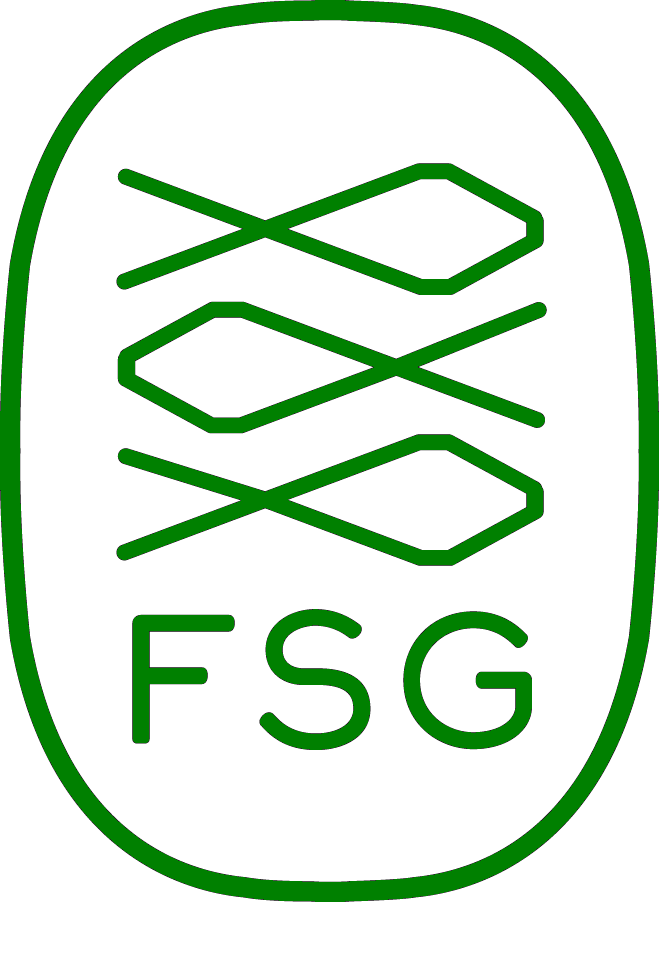 INTERNATIONAL RIGHTS GUIDEDevon MazzoneDirector, Subsidiary Rightsdevon.mazzone@fsgbooks.comFlora EsterlyManager, Subsidiary Rightsflora.esterly@fsgbooks.comPauline PostManager, Subsidiary Rightspauline.post@fsgbooks.comCONTENTSFICTIONFarrar, Straus and GirouxFSG OriginalsMCDMCD x FSG OriginalsDarnielle, JohnMONSTER HOUSEA NovelMCD, Fiction, October 2021 (manuscript available November 2020)John Darnielle’s highly anticipated new novel tells the story of Chandler, a young man who moves into a house where multiple murders occured, and attempts to return it to the condition it was in when the police yellow-taped it. In the process he faces community backlash and learns a great deal about people wanting to let things go, about interlopers, and about local history and memory.John Darnielle’s first novel, Wolf in White Van, was a New York Times bestseller, National Book Award nominee, and a finalist for the Los Angeles Times Book Prize for first fiction, and widely hailed as one of the best novels of the year. His second book, Universal Harvester, was also a New York Times bestseller, and a finalist for the Locus Award. He is the writer, composer, guitarist, and vocalist for the band the Mountain Goats. He lives in Durham, North Carolina, with his wife and sons.Praise for Universal Harvester:"Brilliant . . Darnielle is a master at building suspense, and his writing is propulsive and urgent; it's nearly impossible to stop reading. . . [Universal Harvester is] beyond worthwhile; it's a major work by an author who is quickly becoming one of the brightest stars in American fiction." —Michael Schaub, Los Angeles Times“Grows in menace as the pages stack up . . . [But] more sensitive than one would expect from a more traditional tale of dread.” —Joe Hill, New York Times Book Review"This chilling literary thriller follows a video store clerk as he deciphers a macabre mystery through clues scattered among the tapes his customers rent. A page-turning homage to In Cold Blood and The Ring." —O: The Oprah MagazineRights sold, Universal Harvester: British/Scribe UK, German/EichbornRights sold, Wolf in White Van: British/Granta UK, Dutch/Nieuw Amsterdam, French/Calmann-Levy, German/Eichborn, Italian/Rizzoli, Portuguese (in Brazil)/Editora Record, Spanish/Contra EdicionesDavidson, AndyTHE BOATMAN’S DAUGHTERA NovelMCD x FSG Originals, Fiction, February 2020 (finished books available)In THE BOATMAN’S DAUGHTER, Andy Davidson delivers a riveting tale set in the swampy, tenebrous world of the Arkansas bayou. Miranda, orphaned after losing her mother to cancer and her father to the dark mysteries of one catastrophic night, works the Prosper River, ferrying contraband for a mad preacher and bringing supplies to an old witch and her strange charge. But forces beyond Miranda's control conspire against her, and a single request challenges her to choose between love and duty.Inspired by The Tempest, THE BOATMAN'S DAUGHTER reads like a supernatural Southern Gothic—think Flannery O'Connor meets Neil Gaiman meets Stephen King. Full of lush detail and mythical grandeur, the book transcends genre, appealing to fans of literary fiction, horror, and dark fantasy alike.Andy Davidson is the Bram Stoker Award-nominated author of In the Valley of the Sun, his debut novel, which also brought him such accolades as runner-up for the 2017 This is Horror’s Novel of the Year Award, finalist for the 2018 Silver Falchion Award and nominee for the 2018 Edinburgh International Book Festival First Book Award. He holds an MFA in fiction from the University of Mississippi. Born and raised in Arkansas, he makes his home in Georgia, where he teaches college English.Praise for THE BOATMAN’S DAUGHTER:
A Most Anticipated Book of 2020, The Chicago Review of Books, LitReactor, and Books in the Freezer“Magical . . . a testament to his talent as a storyteller . . . This is a novel made of words, but also made of water, earth, trees, vines, moss, and lichen. To open it is to enter a humid place where kudzu and rust cover most things, and every person has roots like a tree that, instead of going into the earth, dig, crooked and always searching, into the darkness of their past." —Gabino Iglesias, NPR"What if I told you there was a gorgeously written novel that mixed southern literature/gothic a la Flannery O'Connor, backwoods noir, and the mythic horror/imagination of Clive Barker? Go read Andy Davidson's lush nightmare." —Paul Tremblay, author of The Cabin at the End of the World and A Head Full of Ghosts“The Boatman’s Daughter is a beautifully written Gothic chiller that will draw you in and hold you tight. Wild and wonderful—a sentence-by-sentence delight.” —Michael Koryta, author of How It HappenedBritish/Titan BooksRights sold: French/Editions Gallmeister, Turkish/EpsilonDi Canzio, WilliamALECA NovelFiction, July 2021 (manuscript available)ALEC by William di Canzio is a reimagining and a continuation of E.M. Forster's classic novel Maurice. Maurice is the groundbreaking gay novel that Forster had finished by 1914 but didn't dare publish during his lifetime. It was eventually released in 1971 to great acclaim, and later adapted for major stage productions and a 1987 Oscar-nominated film starring Hugh Grant and James Wilby. It tells the story of Maurice Hall and his struggle against the grain of society. Maurice finds himself falling in love with Alec Scudder, a gamekeeper. Their bond surpasses class and societal mores, and Forster leaves them with an ambiguously happy ending.ALEC reframes the tale from the perspective of Alec, the gamekeeper, and continues the thread of Alec and Maurice's story, one that spans years and countries and wars. William di Canzio creates an indelible working class hero in Alec, whose joy in life and sense of self is indefatigable in the face of class and social oppression. We witness the birth of Maurice and Alec's singular bond, but also its maturation. Maurice and Alec begin a committed life together in London and embrace their true selves, only to be pulled apart by the horrors of World War I, and tested by the complications of society and family. The passage of time lends further depth to the story, and the novel ends with an exhilarating and hopeful look to a new kind of future.With lyricism and tenderness, William di Canzio explores class and sexuality in a way that expands our understanding of Forster's genius. He also tells a unique and epic love story that will be equally compelling to readers who lack prior knowledge of the work that inspired it.  William di Canzio’s plays have been staged in New York, Los Angeles, San Diego, and Philadelphia; at Yale University and the O’Neill Theater Center; and at the National Constitution Center. Di Canzio has taught literature and writing at Smith College, Haverford College, and Yale University. Since 2013, he has taught in the Pennoni Honors College of Drexel University.Duchovny, DavidTRULY LIKE LIGHTNINGA NovelFiction, February 2021 (manuscript available)For the past twenty years, Bronson Powers, former Hollywood stuntman and converted Mormon, has been homesteading deep in the uninhabited desert outside of Joshua Tree with his three wives and ten children. Bronson and his wives, Yalulah, Mary, and Jackie, have been raising their family away from the corruption and evil of the modern world. Their insular existence—controversial, difficult, but Edenic—is upended when an ambitious young developer, Maya Abbadessa, stumbles upon their land. Hoping to make a profit, she crafts a wager with the family that sets in motion a deadly chain of events.Maya, threatening to report the family to social services, convinces them to enter three of their children into a nearby public school system. Bronson and his wives agree that if Maya can prove that the kids do better in town than in their desert oasis, they will sell her a chunk of their priceless plot of land. Suddenly confronted with all the complications of the twenty-first century that they tried to keep out of their lives, the Powerses must reckon with their lifestyle as they try to save it. TRULY LIKE LIGHTNING, David Duchovny’s fourth novel, is an epic adventure and a heartbreaking meditation on family, religion, sex, greed, human nature, and the vanishing environment of an ancient desert.David Duchovny is a television, stage, screen actor, screenwriter and director, as well as an author of three previous novels, Holy Cow, Bucky F*cking Dent, and Miss Subways. He lives in New York and Los Angeles.Praise for TRULY LIKE LIGHTNING:"Duchovny finds the humor and poetry in life’s lost causes.” —Entertainment Weekly Praise for Miss Subways:“Readers . . . will be captivated by the author’s charming narrative and vivid exposition . . . Duchovny proves himself as a novelist.” —The New York Times“[Duchovny] demonstrates literary panache . . . he’s been publishing charming novels that glitter with silliness . . . [H]e handles [literary and philosophical] references with discernment and wit.” —Ron Charles, The Washington Post"David Duchovny’s Miss Subways is a marvelous, riveting novel on the mystical nature of love. In it, a scarred, unlikely girl becomes a teacher in all meanings of the word. You want to cheer when she takes charge of her destiny. Unputdownable!" —Mary Karr"Miss Subways is a charming and wildly inventive comic novel—fantastical and sardonic; rich in myth, literature, philosophy and satire."—Jess Walter, author of Beautiful RuinsRights sold, Miss Subways: Russian/Phantom Press, Ukrainian/KM Books Group Rights sold, Bucky F*cking Dent: Czech/Euromedia, Dutch/De Standaard, German/Heyne Verlag, Japanese/Shogakukan, Portuguese (in Brazil)/Editora Record, Romanian/Editura Polirom, Russian/Phantom Press, Slovak/Ikar, Ukrainian/Ridna MovaDunn, KatherineTOADA NovelMCD, Fiction, February 2022 (manuscript available)Katherine Dunn, author of Attic (1970), Truck (1971), and the cult classic Geek Love (1989), passed away in 2016 at the age of 70, leaving behind various works in different states. Amongst these hidden treasures, the previously unpublished, yet completed, TOAD was discovered, bringing to the fore the “newest” novel by the late Dunn to be published in over 30 years.TOAD is the story of Sally, a woman who, following a breakdown, reflects on her time as an impoverished college student in early 1970s Portland, Oregon—at the height of the women's liberation movement—and the group of wealthy trust fund kids she befriends. Sally, unnamed for most of the book, narrates her current life of isolation in a comfortable house, and also her past after she impulsively becomes a student at an unconventional small liberal arts college. Much of TOAD is about Dunn’s experience at Reed College, her perspective as a poor kid on a scholarship going to a school filled with trust fund kids who would complain about the dorm cafeteria food, the best food she ever had. A deft portrayal of a time and a place, TOAD is a testament to the way in which Dunn explored evil and power in her oeuvre, and the nuances inherent in those concepts. Her detail-oriented perspective and insatiable interest in why people are drawn to power or allowed to be used by it, is on full display.Katherine Dunn was an American best-selling novelist, journalist, voice artist, radio personality, book reviewer, poet, and prolific writer on boxing from Portland, Oregon.Also forthcoming: a collection featuring previously unpublished short storiesThe GogglesTHE BOOK OF DARRYLA NovelMCD, Fiction, March 2021 (manuscript forthcoming)For sixteen-year-old Darryl, life in Roman-occupied Nazareth is a real drag—especially when everyone at your high school thinks you’re a loser, and you’re convinced the spots on your forehead are sure signs of leprosy. But everything changes with the arrival of a new refugee neighbor, Jay, the son of God. When Jay decides to join Darryl’s band, they discover the most potent force of all time: the power of METAL. And friendship. But mostly METAL.A radical, hilarious, and touching story of teen angst, THE BOOK OF DARRYL is the illustrated, digitally-augmented novel (via an app that allows you to view animated pages of the print book) featuring GIF animations from the cult artist Scorpion Dagger, sound effects, and an original heavy metal score. Co-written and directed by the Webby Award–winning team the Goggles and Closer, THE BOOK OF DARRYL recounts the genesis of heavy metal and the friendship behind one of the greatest untold musical partnerships in history.The Goggles are Paul Shoebridge and Michael Simons, award-winning creators who have spent their professional lives telling stories in compelling new ways. Their interactive documentary, Welcome to Pine Point, received more than a dozen international awards. They are coauthors of the book I Live Here, and their work has been featured on CNN and MTV, and in documentaries for BBC, PBS, and Dutch National Television.Closer Productions' Matt Bate is a writer, director and producer working across drama, documentary and VR. His debut feature film Shut Up, Little Man! premiered in competition at Sundance 2011, and his sophomore film Sam Klemke’s Time Machine, selected for Sundance New Frontier 2014.James Kerr is a digital artist based in Montreal, best known for his animated GIF project Scorpion Dagger, where he mixes cut outs from various paintings from art history to create a world where he comments on our modern age, and pop culture in general. His GIFs have been shown in art galleries throughout North America and Europe.Grattan, ThomasTHE RECENT EASTA NovelMCD, Fiction, March 2021 (manuscript available)Moving seamlessly through decades, as well as between the thoughts and lives of several unforgettable characters, THE RECENT EAST is a moving, vivid, and expertly-woven multigenerational story of a family upended by displacement and loss.Months after the Berlin Wall comes down, Beate Haas—who had defected from East Germany as a child—is notified that her parents’ abandoned mansion is available for her to reclaim. The newly divorced single mom is eager to escape her bleak life in upstate New York, but she arrives with her two teenagers to discover a city that has become an unrecognizable ghost town. Beate’s son, 14-year-old Michael, finds himself immediately liberated by the vacant city, no longer needing to closet his burgeoning homosexuality. Meanwhile, her daughter Adela—fascinated with the horrors of the Holocaust—buries herself in books and refuses to leave the house at all, until one day, an unknown cousin shows up on their front lawn and breaks her from her stupor.THE RECENT EAST follows the Haas family over several decades, away from Kritzhagen and back, thoroughly exploring what it means to leave home, and what it means to return. Shifting between timelines and perspectives, THE RECENT EAST is a memorable and masterful debut that exposes the enduring impacts of social and political upheaval, the complexities of familial love, and the intergenerational effects of tragedy across great spans of time and distance.Thomas Grattan's short fiction has appeared in several publications, including One Story, Slice, and The Colorado Review, has been shortlisted for a Pushcart Prize, and was listed as a notable stories in Best American Short Stories. He has an MFA in Fiction Writing from Brooklyn College and has taught middle school English for more than a decade. He lives in New York City. The Recent East is his first novel.Praise for THE RECENT EAST: "I fell in love with The Recent East, which is absolutely spellbinding. Thomas Grattan’s writing on family, displacement, and queerness is so well wrought, intimate, and mesmerizing. This is an exquisite and profound novel. I will be pushing it in the hands of everyone I know." —Etaf Rum, author of A Woman is No Man"[I]n his enormous sensitivity, his feel for character, and his wry humor, Thomas Grattan also pins down precisely our own contentious place in history—our own riven and intimate selves. All in all: Ein Wunder!" —Garth Risk Hallberg, author of City on Fire"A bold and tender debut." —Helen Phillips, author of The NeedKramer, LarryTHE AMERICAN PEOPLE: VOLUME IIThe Brutality of Fact: A NovelFiction, January 2020 (finished books available)THE AMERICAN PEOPLE: Volume II: The Brutality of Fact completes Larry Kramer’s radical reimagining of his country’s history. Ranging from the brothels of 1950s Washington, D.C., to the activism of the 1980s and beyond, Kramer offers an elaborate phantasmagoria of bigoted conspiracists in the halls of power and ordinary individuals suffering their consequences.THE AMERICAN PEOPLE is narrated by (among others) the writer Fred Lemish and his two friends—Dr. Daniel Jerusalem, who works for America’s preeminent health-care institution, and his twin brother, David Jerusalem, a survivor of a Nazi concentration camp who was abused by many powerful men. Together they track a terrible plague that intensifies as the government ignores it and depict the bold and imaginative activists who set out to shock the nation’s conscience. Here is a historical novel like no other—satiric and impassioned and driven by an uncompromising moral and literary vision.Larry Kramer was an award-winning playwright and author, and a celebrated public health and gay rights advocate. He wrote the Academy Award-nominated screenplay adaptation of D. H. Lawrence’s Women in Love and rose to further prominence with his bestselling novel Faggots. A pioneering AIDS activist, he co-founded the Gay Men’s Health Crisis in 1982 and founded ACT UP in 1987. He died in May 2020. Praise for THE AMERICAN PEOPLE: VOLUMES I & II:"This is the greatest, most alarming, most insane AIDS novel anybody is ever going to write or want to write.” —Steve Donoghue, Open Letters Review"If both volumes of The American People were the only books left behind by our species, an alien people who discovered them would, at the very least, really know that we had been here . . . beautiful and humane . . . It’s the journal of a plague century. I can’t say I liked it. Yet, on a certain level, I loved it." —Dwight Garner, The New York Times Book Review"The American People . . . takes your breath away. There are few novels like it in our literature—not only in terms of scope but also in its crazed stagger between pathos and camp, realism and absurdism, plain lyricism and obscenity."—Jeremy Lybarger, The NationLipstein, AndrewLAST RESORTA NovelFiction, February 2022 (manuscript available)LAST RESORT is a debut novel featuring a young author whose nascent literary success comes with a price. 

Caleb Horowitz's life is about to transform. He's on the cusp of a breakthrough, a book deal brokered by an agent who has all but guaranteed money, fame, Terry Gross. He can't wait for it to be shopped to editors, except one: Avi Dietsch, the novel's "inspiration." When Avi gets his hands on it, he sees nothing but theft—and an opportunity. Caleb is forced to make a Faustian bargain, one that will turn inside out his ideas of ambition, acclaim, and art itself.Andrew Lipstein works at Kabbage, a fintech startup, and was formerly the head of editorial at Meural, an art tech startup. He founded and runs 0s&1s, a digital bookstore and newsletter. His writing has appeared in the Los Angeles Review of Books, The Millions, VICE, McSweeney’s, and more.British/Weidenfeld & Nicolson
Lozada-Oliva, MelissaDREAMING OF YOUA Verse NovelMCD x FSG Originals, April 2022 (manuscript forthcoming)DREAMING OF YOU is a genre-bending verse novel in which a young Latinx poet, grappling with loneliness and heartache, brings Tejana pop star Selena Quintanilla back to life through a séance, kicking off an absurd and uncanny trip narrated by a Greek chorus of Chismosas that involves a shadow self, a dead celebrity prom, a karaoke in hell. Melissa Lozada-Oliva gives us a moving, disturbing love story and interrogation of Latinx identity, womanhood, obsession and disillusion, and what it truly means to be seen.Author of the poetry chapbook peluda (Button Poetry, 2017), Melissa Lozada-Oliva is a poet, performer, educator, and co-host of the podcast Say More with Olivia Gatwood. Her writing explores the intersections of Latinx identity, feminism, and belonging, and has been featured or is forthcoming in REMEZCLA, PAPER, The Guardian, BreakBeat Poets Vol.4: LatiNext, Kenyon Review, Vulture, Bustle, Glamour Magazine, The Huffington Post, Muzzle Magazine, The Adroit Journal, and BBC Mundo.Praise for peluda:“In peluda, Melissa Lozada-Oliva examines what it means to be a woman and American when you are not white and smooth-skinned. She writes ‘our bodies have always made love to shame’ and in this stunning debut she writes the shame out of her body, out of her hairiness, out of her womanhood. An anthem and lovesong to all the hairy girls out there, these are poems I crave, and a voice that leaves me cheering for more.” —Fatimah Asghar, writer of Brown Girls and Today We’re American“Lozada-Oliva explores the hybridity of and monstrosity facing beautified, racialized, feared women. That fear has real-life implications which Lozada-Oliva touches on with simplicity and grace.” —Gionni Ponce, Kenyon ReviewLivings, JackTHE BLIZZARD PARTYA NovelFiction, February 2021 (manuscript available)THE BLIZZARD PARTY is set in New York City, featuring a cast of unforgettable characters trapped at a Manhattan apartment party during the catastrophic blizzard of February 1978.On the night of February 6, 1978, an overwhelming nor'easter struck the city of New York. On that night, on the Upper West Side of Manhattan, in a penthouse apartment of the stately Apelles, a crowd gathered for a grand party. And on that night Mr. Albert Haynes Caldwell—a partner emeritus at Swank, Brady & Plescher; Harvard class of '26; father of three; widower; atheist; and fiscal conservative—hatched a plan to fake a medical emergency and toss himself into the Hudson River, where he would drown. This panoramic novel is the story of that night.  Jack Livings is the author of The Dog, which received the PEN/Robert W. Bingham Prize for debut fiction, was named a Best Book of the Year by the Times Literary Supplement, and was included in the New York Times critic Michiko Kakutani's list of her top ten favorites of 2014. His stories have appeared in A Public Space, The Paris Review, StoryQuarterly, Tin House, the New Delta Review, Guernica, and Best American Short Stories, and have been awarded two Pushcart Prizes. He is a graduate of the Iowa Writers' Workshop and was a Wallace Stegner Fellow at Stanford. He lives in New York City with his family. Praise for The Dog: “Stunning . . . Mr. Livings demonstrates his virtuosity as a storyteller, his ability to immerse us instantly in the lives of his characters, to conjure the daily reality of the very different worlds they inhabit." Michiko Kakutani, The New York Times"Unusually perceptive.” The New YorkerRights sold, The Dog: British/Viking Penguin UKMartin, AndrewCOOL FOR AMERICAStoriesFiction, July 2020 (finished books available)Expanding the world of his classic-in-the-making debut novel Early Work, Andrew Martin’s COOL FOR AMERICA is a hilarious collection of overlapping stories that explores the dark zone between artistic ambition and its achievement.The collection is bookended by the misadventures of Leslie, a young woman (first introduced in Early Work) who moves from New York to Missoula, Montana to try to draw herself out of a lingering depression, and, over the course of the book, gains painful insight into herself through a series of intense friendships and relationships.Other stories follow young men and women, alone and in couples, pushing hard against, and often crashing into, the limits of their abilities as writers and partners. Running throughout COOL FOR AMERICA is the characters’ yearning for transcendence through art: the hope that, maybe, the perfect, or even just the good enough sentence, can finally make things right.Andrew Martin's reviews and essays have been published in The New York Times Book Review, The New Yorker, The New York Review of Books, The Washington Post, VICE, and elsewhere. His debut novel, Early Work, was published in 2018. He lives in New York with his partner Laura and their dog Bonnie.Praise for COOL FOR AMERICA:“Taut, entertaining, sharp on literature and the way we live now, Cool for America is relentlessly pleasing and keen in a way that might make you crave more from Martin . . . Everything that falls under his purview feels simultaneously familiar and utterly original.” ―Nathan Deuel, Los Angeles Times“[S]imultaneously sharp and self-lacerating and generous and agreeable . . . You feel Martin is going somewhere, and the prospect is tantalizing.” ―Matthew Schneier, The New York Times Book ReviewRights sold, Early Work: Greek/DomaMeijer, MaryseTHE SEVENTH MANSIONA NovelFSG Originals, Fiction, September 2020 (finished books available)When fifteen-year-old Xie moves from California to a rural Southern town to live with his father he makes just two friends, Jo and Leni, both budding environmental and animal activists. One night, the three friends decide to free captive mink from a local farm. But when Xie is the only one caught, his small world gets smaller. Kicked out of high school, he becomes increasingly connected with nature, spending his time in the birch woods behind his house, attending extremist activist meetings, and serving as a custodian for what others ignore, abuse, and discard. 

Exploring the woods one night, Xie discovers the relic of a Catholic saint—the martyred Pancratius. After weeks of visits, Xie steals the skeleton, hides it in his attic bedroom, and develops a complex and passionate relationship with the bones and spirit of the saint, whom he calls P. As Xie enacts a plan to save his beloved woods from loggers, he must also find a way to balance his conflicting—and increasingly extreme—ideals of purity, sacrifice, and responsibility in order to live in this world.

Powerful and propulsive, THE SEVENTH MANSION is a deeply moving and profoundly original debut novel that examines activism, love, and purpose—both an urgent literary call to arms and an unforgettable coming-of-age story about finding love and selfhood in the face of mass extinction and environmental destruction.Maryse Meijer is the author of the novella Northwood, as well as the story collections Heartbreaker, which was one of Electric Literature’s “25 Best Short Story Collections of 2016,” and Rag, which was a New York Times Book Review Editors’ Pick and a finalist for the Chicago Review of Books Award for Fiction. She lives in Chicago.Praise for THE SEVENTH MANSION:"A sensitive, nuanced meditation on radical politics, queerness, and the responsibility of care." —Kirkus"Meijer’s sharp, enjoyable debut novel is a bildungsroman that develops the themes of loneliness, sexuality, nature, and violence . . . This affecting investigation of ethics in a natural world struggling for survival will appeal to readers of character-driven eco-fiction." —Publishers Weekly "Reading The Seventh Mansion feels like receiving a divine transmission from a burning bush—I was beguiled by Maryse Meijer's brave and darting sentences and challenged by the questions raised. Can a life be led without doing harm? Or should we forcefully dismantle the machines that act violently on our behalf?" —Catherine Lacey, author of Pew Mendelsund, PeterTHE DELIVERYA NovelFiction, February 2021 (manuscript available)At once a haunting, timeless allegory, a brave and empathetic act of projection, and a trenchant portrait of where we are right now, THE DELIVERY follows one momentous day in the life of a Delivery Boy pedaling determinedly about a city not unlike New York with orders hanging from his handlebars, hoping for a decent tip and a five star rating. A refugee, our hero navigates the unfamiliar streets and culture with the help of dispatcher—and possible romantic foil—N. Along the way, we learn of his flight from the conflict and repression of his unnamed homeland. The Delivery Boy suffers under the yoke of invisibility—of archetypal otherness, which is embodied by nothing so much as the barrier of language. But as the book unfolds, its staccato, minimalist narration, reflecting the Delivery Boy's limited abilities to communicate within his new country, gains length and depth. As he finds his words, the novel crescendos into an elegiac, soaring, highly fluent cri de coeur of a narration, into which an enigmatic authorial voice injects his own comments and memories. Ambitious, heart-wrenching, formally and linguistically inventive, THE DELIVERY is a fable, a tale as old as culture, and an expression of the possibility of language and therefore of fiction itself.Peter Mendelsund is the author of four books: What We See When We Read (published in over a dozen territories); Cover; The Look of the Book, a forthcoming non-fiction work (Crown/TenSpeed, Fall 2020)—as well as Same Same (Vintage, February 2019). He is the former Associate Art Director of Alfred A. Knopf, where his work was described by The Wall Street Journal as “the most instantly recognizable and iconic in contemporary fiction,” and is currently heading-up a redesign of The Atlantic magazine.Praise for Peter Mendelsund:“Welcome and fascinating.” —Tim Parks, The New York Review of Books (On What We See When We Read)“Breezy and profound in equal measure.” —The New York Times Book Review (On Same Same)Moreno, GusTHIS THING BETWEEN USA NovelMCD x FSG Originals, Fiction, October 2021 (manuscript available October 2020)THIS THING BETWEEN US by Gus Moreno is an #ownvoices literary horror novel about mourning, love, and the oppressive intimacy of technology.Even after they pour the dirt over her grave, Thiago Alvarez can’t come to terms with his wife’s murder.  Neither can the media. Thiago just wants to hole up with his guilt, grief, and memories of his wife. But the world won’t let him. Neither will Itza, the smart speaker in his condo. She chimes in when no one’s speaking. At night Thiago wakes up to see her light stretching across the hallway outside his bedroom. When his wife was alive, they received packages through Itza neither of them ordered—weapons, industrial lye. They heard scratching in the walls. It sounded like Itza was talking to someone in the living room while they slept. To admit what they thought was causing all this, what was inside their home, would be crazy. But one “glitch” on Itza’s part, and now his wife is gone forever.To outrun the news coverage and social media chatter, Thiago moves hundreds of miles away, but not far enough from Itza. Or more exactly, the entity that puppets Itza. And secluded in a small mountain town, giving a face to this presence may not be enough to stop what it ultimately wants, when a towering slab of stone and mud appears outside his cabin, and he begins to receive messages from his wife saying: Pull me out of the wall.Gus Moreno’s work has appeared in Aurealis Magazine, Pseudopod, and the anthology Burnt Tongues. This is his first novel.Murphy, JoniTALKING ANIMALSA NovelFSG Originals, Fiction, August 2020 (finished books available)A fable for modern times, Joni Murphy’s TALKING ANIMALS features a human-less world run by an animal kingdom facing the same natural disasters, encroaching apocalypses, and existential crises that keep everyone from a good night’s sleep.It’s New York City, now-ish. Alfonzo is an alpaca. His hip friend Mitchell is a llama. They both work at City Hall and are trying to navigate the great furry city collapsing around them. Partly to meet girls, and partly out of a sense that the world might be ending around them, these lowly city employees embark on an unlikely mission to take down the corrupt system selling the city out from beneath its real inhabitants. Their journey soon leads them to the Sea Front, a clandestine group that could as easily be a hive of dangerous radicals as an inspirational liberation movement.TALKING ANIMALS is Animal Farm by way of Annie Hall by way of The Sixth Extinction. At once delicate and urgent, it is a contemporary allegory about community and capitalism, art and protest, the physical and emotional devastation of global warming, and the elemental struggle to change one’s life.Joni Murphy is a writer from New Mexico who lives in New York. Her debut novel Double Teenage was published in 2016. It was named one of The Globe and Mail's “100 Best Books of 2016.”Praise for TALKING ANIMALS:“Devilishly funny and sharply prescient, an Animal Farm for our times.” —The Millions"A 21st-century combination of Animal Farm and Aesop's Fables  . . . Weird yet engrossing and hard to forget."—Kirkus (starred)"Joni Murphy’s inventive and beautiful allegory depicts a city enmeshed in climate collapse, blinded to the signs of its imminent destruction by petty hatreds and monstrous greed: that is, the world we are living in now.” —Chris Kraus, author of I Love Dick and After Kathy AckerRights sold: Canadian/Book*hug PressMurphy, Sara FlanneryGIRL ONEA NovelMCD, Fiction, June 2021 (manuscript available)*TV rights optioned by Amazon & actor John Krasinski’s Sunday Night Productions*GIRL ONE is an electrifying, high-concept feminist thriller with a dash of the supernatural about a young woman, one of nine girls born via parthenogenesis, whose search for her missing mother reveals the secrets of her past.Josephine Morrow is Girl One, the first of nine “Miracle Babies” conceived without male DNA, raised on an experimental commune known as the Homestead. When a suspicious fire destroys the commune and claims the lives of two of the Homesteaders, the remaining Girls and their Mothers scatter across the United States and lose touch.Years later, Margaret Morrow goes missing, and Josie sets off on a desperate road trip, tracking down her estranged sisters who seem to hold the keys to her mother’s disappearance. Tracing the clues Margaret left behind, Josie joins forces with the other Girls, facing down those who seek to eradicate their very existence, while uncovering secrets about their origins, and unlocking devastating abilities they never knew they had.Sara Flannery Murphy is the author of The Possessions. She grew up in Arkansas, studied library science in British Columbia, and received her MFA in creative writing at Washington University in St. Louis. She now lives in Oklahoma with her husband and son.Praise for The Possessions:“A suspenseful debut novel that’s stylish and deliciously creepy.” —People “You’re delivered into an entirely compelling world with all the intoxicating imagination and white-knuckle plotting of high-Victorian sensation fiction . . . brilliantly dramatizing dizzying questions about selfhood and sympathy. The Possessions is a simmering gothic joy.” —The GuardianPrevious publishers: British/Scribe, Dutch/De Fontein, German/Artis Verlag, Korean/Hans Media, Portuguese (in Brazil) Harper Purnell, Brontez100 BOYFRIENDSA NovelMCD x FSG Originals, Fiction, February 2021 (manuscript available)Transgressive, foulmouthed, and devastatingly funny, Brontez Purnell’s 100 BOYFRIENDS is a revelatory spiral into the imperfect lives of queer men desperately fighting—and often losing—the urge to self-sabotage. His characters solicit sex on their lunch breaks, expose themselves to racist neighbors, sleep with their coworker’s husbands, rub Preparation H on their hungover eyes, and, in an uproarious epilogue, take a punk band on a disastrous tour of Europe. They also travel to claim inheritances, push past personal trauma, and cultivate community while living on the margins of a white supremacist, heteronormative society. Armed with a deadpan wit that finds humor in even the lowest of nadirs, Brontez Purnell—a widely acclaimed underground writer, filmmaker, musician, and performance artist—writes with the peerless zeal, insight, and horniness of a gay punk messiah. Brontez Purnell is a writer, musician, dancer, filmmaker, and performance artist. He is the author of a graphic novel, a novella, a children's book, and the novel Since I Laid My Burden Down. The recipient of a 2018 Whiting Writers' Award for Fiction, he was named one of the “32 Black Male Writers of Our Time” by The New York Times Magazine. He lives in Oakland, California.Praise for 100 BOYFRIENDS:"In the vast history of the universe there is only one Brontez Purnell, and thank god we get him. From cruising to crushes, cumming to closure, 100 Boyfriends is a mandatory read for the funny-sexy lit freaks among us—a candy box of Euro boys and Daddies, blue pills and satanic exes—all told in an addictively-delicious voice by a writer who is somehow both wildly cool and deprecatingly humble at the same time." —Melissa Broder, author of The Pisces "Scathingly lucid, filthily pure, this is the most astute, witty, acid-tongued and emotionally generous book about relationships—from one night stands to internet no-no’s to ill-conceived crushes to long-term loves, requited and otherwise—I’ve read." —Maryse Meijer, author of The Seventh Mansion and Rag "Each story in 100 Boyfriends is a minor eclipse: stunning in scope, technically blinding, and entirely miraculous. I laughed and I cried and I laughed until I cried—Brontez Purnell is a marvel." —Bryan Washington, author of Lot“No one writes like Brontez Purnell. It’s not just that he is hilariously irreverent, which he is, but that he reserves reverence for that which is deserving. 100 Boyfriends is like a good lover, at turns vulgar and vulnerable, dirty and desperate, and always grinding toward magic.” —Justin Torres, author of We, The AnimalsSelfon, BrianTHE NIGHTWORKERSA NovelMCD, Fiction, October 2020 (finished books available)Shecky Keenan’s family is under fire—or at least it feels that way. Bank accounts have closed unexpectedly, a strange car has been parked near the house at odd hours, and Emil Scott, an enigmatic artist and the family’s new runner, is missing—along with the $250,000 of dirty money he was carrying.Shecky lives in old Brooklyn with his niece Kerasha and nephew Henry, and while his deepest desire is to keep his little makeshift family safe, that doesn’t stop him from taking advantage of their talents. Shecky moves money for an array of unsavory clients, and Henry, volatile and violent but tenderhearted, is his bagman. Kerasha, the famed former child-thief of Bushwick, is still learning the family trade, but her quick mind and quicker fingers are already being put to use. Inspired by a career that has included corruption cases and wiretaps as an investigative analyst for New York law enforcement, Brian Selfon unspools a tale of crime and consequence through shifting perspectives across the streets, alleys, bodegas, and art studios of Brooklyn. For fans of David Simon and Richard Price, THE NIGHTWORKERS is an evocative blend of genres that asks: What really happened to Emil Scott, and what can the future possibly hold for a family when crime is what keeps them together?Brian Selfon has worked in criminal justice for nearly twenty years, more than fifteen of them with law enforcement agencies in New York. As the Chief Investigative Analyst for the Brooklyn District Attorney’s Office, he handled cases ranging from money laundering to first degree murder. Brian now lives with his family in Seattle, where he works as an investigator for the King County Department of Public Defense. THE NIGHTWORKERS is his debut novel.Praise for THE NIGHTWORKERS:A Most Anticipated Book of 2020, CrimeReadsA Buzz Book of Fall, Publishers Lunch“A gripping, big-hearted thriller about a family of criminals coming apart at the seams. Whip-smart and surprisingly funny, The Nightworkers is a terrific debut about loyalty and the ties that bind.” —Harlan Coben, author of The Boy from the Woods"Selfon's ambitious, character-driven debut tells the interconnected stories of 'a perfectly wonderful, perfectly Brooklyn family of misfits' . . . Selfon fully fleshes out the major characters' backstories, dreams, and disappointments, and even the minor characters get their moment in the sun. Superior prose is a plus. Fans of literary crime fiction will be enthralled." —Publishers Weekly (starred)"A seasoned legal investigator, Selfon has firsthand knowledge of laundering schemes and the people who devise them. More importantly, he is attuned to questions of identity and belonging . . . the poetry-loving, sharply reflective Kerasha alone makes [The Nightworkers] worth reading. She deserves a sequel all her own. A sharp, surprisingly affecting debut." —KirkusSofer, DaliaMAN OF MY TIMEA NovelFiction, April 2020 (finished books available)Set in Iran and New York City, MAN OF MY TIME tells the story of Hamid Mozaffarian, who is as alienated from himself as he is from the world around him. After decades of ambivalent work as an interrogator with the Iranian regime, Hamid travels on a diplomatic mission to New York, where he encounters his estranged family and retrieves the ashes of his father, whose dying wish was to be buried in Iran. As he reconnects with his brother and others living in exile, Hamid is forced to reckon with his past, with the insidious nature of violence, and with his entrenchment in a system that for decades ensnared him.Politically complex and emotionally compelling, MAN OF MY TIME explores variations of loss—of people, places, ideals, time, and self. This is a novel not only about family and memory but about the interdependence of captor and captive, of citizen and country, of an individual and his or her heritage.Dalia Sofer is the author of the national bestseller The Septembers of Shiraz, winner of the PEN/Robert Bingham Prize, a finalist for the National Jewish Book Award, long-listed for the Orange Prize, and a New York Times Notable Book. It was published in sixteen countries. Sofer is a recipient of a Whiting Award, and her work has appeared in The New York Times Book Review, The Believer, the Los Angeles Review of Books, and elsewhere. She was born in Tehran, Iran, and moved to the United States with her family as a child.Praise for MAN OF MY TIME:
"With Sofer’s considerable talents, the betrayals (of both self and others) that leave Hamid a brittle shell of a man are fully worthy of our intense gaze . . . [Man of My Time is] finely wrought, a master class in the layering of time and contradiction that gives us a deeply imagined, and deeply human, soul." —Rebecca Makkai, The New York Times Book Review"Sofer is at her best evoking Hamid’s pugnacious youth. The novel’s prerevolutionary Iran is a cauldron of disparate discontents . . . The aphoristic elegance of Sofer’s writing is one of the book’s attractions." —Sam Sacks, The Wall Street Journal "Assured, accomplished . . . [Sofer's] portrait of [Hamid's] political evolution and interior deterioration is extraordinary . . . Certainly there is some horror and violence in Man of My Time, but it is all the more chilling for its restraint."—Azadeh Moaveni, TLSRights sold: Italian/Mondadori, Romanian/CorintSolomon, RiversSORROWLANDA NovelMCD, Fiction, May 2021 (manuscript available)Lambda award finalist and Firecracker Award winner Rivers Solomon's SORROWLAND is a genre-bending work of gothic fiction that wrestles with America's tangled history of racism and the marginalization of society's undesirables. Its heroine is a black woman with albinism, the mother of infant twins, who is hunted after escaping a religious compound and then discovers that her body is metamorphosing and that she is developing extra-sensory powers.Rivers Solomon is the author of the Lambda, Hurston/Wright, Tiptree, and Locus shortlisted debut novel An Unkindness of Ghosts, which was published by Akashic Books in 2017 and has sold over 25,000 copies. In addition to appearing on the Stonewall Honor List and winning a Firecracker Award, their debut was considered a best book of the year by NPR, The Guardian, and Publishers Weekly. Their second book, The Deep (inspired by and in collaboration with Daveed Diggs' band Clipping), was published in November 2019. They have also collaborated with authors Yoon Ha Lee, Becky Chambers, and SL Huang on the serial novel The Vela. Solomon graduated from Stanford University with a degree in comparative studies in race and ethnicity and holds an MFA in fiction writing from the Michener Center for Writers. Though originally from the United States, they currently live in Cambridge, England, with their family.Praise for The Deep:“A compelling story about the power and necessity of history and memory, community and connection.”—Ann Leckie, Hugo and Nebula Award-winning author of Ancillary Justice“A tour de force reorientation of the storytelling gaze . . . a superb, multilayered work.” —Publishers Weekly (starred)
Praise for An Unkindness of Ghosts:"The vivid, unusual, stirring characters make it a piquant and often enjoyable read despite the pointed bleakness of the setting . . . It's structurally and thematically daring and manages to include a little bit of hope while leveling a devastating critique at racism and fascism." —Malka Older, Los Angeles Times"What Solomon achieves with this debut--the sharpness, the depth, the precision--puts me in mind of a syringe full of stars . . . Like a vaccine, it is briefly painful, leaves a lingering soreness, but armors you from the inside out." —NPRBritish/Heinemann (Random House UK)Rights sold: France/Les Forges de Vulcain, Italian/MondadoriThornton, Chris HardingPICKARD COUNTY ATLASA NovelMCD, Fiction, January 2021 (manuscript available)Set in small-town Nebraska in the late 1970s, PICKARD COUNTY ATLAS brings us into the hardscrabble lives of families struggling under the weight of past tragedies—with dangerous implications for the present.Decades after Pickard County authorities end the search for a murdered boy's body, the Reddick family lays a headstone for their son Dell Junior. Instead of bringing closure, the act hurtles several lives towards a perilous intersection. A troubling pattern of arson and break-ins erupts. Harley Jensen is a reclusive sheriff's deputy investigating the case; his top suspect is Paul Reddick, a nihilistic and unpredictable young ne'er-do-well who seems primed to become the local psychopath. Harley's pursuit takes a detour into his family's tragic past—as well as that of the Reddicks, who are hiding the fact that their fragile matriarch has gone missing in the wake of the burial. It also leads him to Pam, a young woman married to Paul's brother Rick, whose pull towards Harley is raw and immediate, with consequences for all. A twisty and spellbinding rural noir that unfolds over a tightly packed six days, PICKARD COUNTY ATLAS propels its characters across state highways towards combustible events that will either redeem or end them.
Chris Harding Thornton is a seventh generation Nebraskan who grew up during the 1980s farm crisis. PICKARD COUNTY ATLAS’ first chapters were a finalist for the University of Wisconsin Institute for Creative Writing Fellowships and received a Vreeland Award from the University of Nebraska in Lincoln, where she earned a Ph.D. She holds an MFA from the University of Washington where she studied with National Book Award winner Charles Johnson.Praise for PICKARD COUNTY ATLAS:
“An atmospheric, slow-burning beauty of a book, rich with raw-edged lyricism and achingly real characters.”—Tana French, author of The Witch Elm“A stylishly dark debut. Chris Harding Thornton has managed to turn hard-bitten, small-town lives into the glimmering stuff of workaday poetry. Pickard County Atlas introduces an assured and striking new voice in American fiction.”—Dominic Smith, author of The Electric Hotel“Pickard County Atlas is a remarkable achievement . . . On every page is a detail so authentic, an image so vivid, or a metaphor so striking that readers will want to pause in appreciation . . . This is an amazing debut from an author who knows her little postage stamp of Nebraska soil as well as Faulkner knew Yoknapatawpha County.” —Larry Watson, author of As Good As Gone“[A] darkly addictive read that pulls you deep into the web of secrets that lie at the heart of the troubled Reddick family. Thornton has crafted a haunting, dread-soaked tale, as gritty as the sandhills of Nebraska where the story takes place, that will cling to you long after you turn the final page.” —Heather Gudenkauf, New York Times–bestselling author of This Is How I Lied“I devoured this hypnotic novel in one fevered sitting. Set against the magnetic backdrop of Nebraska’s sandhills, Pickard County Atlas is full of dark stories, weaving together the fates of unforgettable characters striving to hold their lives intact. The tension is electric on every page.” —Devin Murphy, author of The Boat Runnervan den Berg, LauraI HOLD A WOLF BY THE EARSStoriesFiction, July 2020 (finished books available)I HOLD A WOLF BY THE EARS, Laura van den Berg’s latest story collection since her acclaimed and prizewinning Isle of Youth, draws readers into a world of wholly original, sideways ghost stories that linger in the mouth and mind like rotten, fragrant fruit. Both timeless and urgent, these eleven stories confront misogyny and violence with van den Berg’s trademark spikey humor and surreal eye.In “Lizards,” a man mutes his wife's anxieties by giving her a La Croix–like seltzer laced with sedatives. In the title story, a woman poses as her more successful sister during a botched Italian holiday, a choice that brings about strange and violent consequences, while in “Karolina,” a woman discovers her prickly ex-sister-in-law in Mexico City in the aftermath of an earthquake and is forced to face the truth about her violent brother.I HOLD A WOLF BY THE EARS presents a collection of women on the verge, trying to grasp what’s left of life: Grieving, divorced, and hyperaware, searching, vulnerable, and unhinged, they exist in a world that deviates from our own only when you look too close. With remarkable control and transcendent talent, van den Berg further establishes herself as a defining fiction writer of our time.Laura van den Berg was raised in Florida. Her first collection of stories, What the World Will Look Like When All the Water Leaves Us, was a Barnes & Noble Discover Great New Writers selection and a finalist for the Frank O’Connor International Short Story Award. Her second collection of stories, The Isle of Youth (FSG Originals, 2013), received the Rosenthal Award for Fiction from the American Academy of Arts and Letters. Her first novel, Find Me (FSG, 2015), was long-listed for the 2016 International Dylan Thomas Prize. In 2018, she was named American Short Fiction’s Literary Star Award winner. She lives in the Boston area.Praise for I HOLD A WOLF BY THE EARS:"The terrain of van den Berg’s difficult, beautiful and urgent new book . . . is an ecosystem of weird and stirring places you’ll want to revisit, reconsider, maybe even take shelter in.” —Nathan Deuel, Los Angeles Times"Unnerving and nuanced narratives on contemporary womanhood . . . Throughout, van den Berg’s voice is disquieting and aware as she picks apart the culture that both surrounds and suffocates her female characters." —TIME"[A] richness of reading pleasures brims in every one of these 11 tales . . . this book offers the greatest distillation of [van den Berg's] talents to date." —John Domini, The Washington PostRights sold: Polish/Wydawnictwo PauzaRights sold, The Third Hotel: German/Penguin, Korean/Munhakdongne, Turkish/Kafka KitapVanderMeer, JeffHUMMINGBIRD SALAMANDERA NovelMCD, Fiction, April 2021 (manuscript available)*Film rights optioned by Netflix*HUMMINGBIRD SALAMANDER is a brilliant speculative thriller of dark conspiracy, endangered species, and the end of all things. 

Software manager Jane Smith receives an envelope containing a list of animals along with a key to a storage unit that holds a taxidermied hummingbird and salamander. The list is signed “Love, Silvina.” The hummingbird and the salamander are, it turns out, two of the most endangered species in the world. Silvina Vilcapampa, the woman who left the note, is a reputed ecoterrorist and the daughter of a recently deceased Argentine industrialist. By removing the hummingbird and the salamander from the storage unit, Jane has set in motion a series of events over which she has no control.Jane finds herself alone and on the run from both Silvina’s family and her ecoterrorist accomplices—along with the wildlife traffickers responsible for the strange taxidermy. She seems fated to follow in Silvina’s footsteps as she desperately seeks answers about why Silvina contacted her, why she is now at the center of this global conspiracy, and what exactly Silvina was planning. Time is running out—for her and possibly for the world.HUMMINGBIRD SALAMANDER is Jeff VanderMeer at his brilliant, cinematic best, wrapping profound questions about climate change, identity, and the world we live in into a tightly plotted thriller full of unexpected twists and elaborate conspiracy. Jeff VanderMeer’s New York Times-bestselling Southern Reach trilogy has been translated into over 35 languages. The first novel, Annihilation, won the Nebula Award and Shirley Jackson Award, and was adapted to film by Paramount in 2018. Recent works include Dead Astronauts, a finalist for the Locus Award for Fantasy Novel, Borne, a finalist for the Arthur C. Clarke Award, and The Strange Bird. These novels, set in the Borne universe, are being developed for TV by AMC. He lives in Tallahassee, Florida, with his wife Ann, cat Neo, and a yard full of native plants.Praise for Jeff VanderMeer:“Jeff VanderMeer’s Southern Reach Trilogy was an ever-creeping map of the apocalypse; with Borne he continues his investigation into the malevolent grace of the world, and it’s a thorough marvel.”—Colson Whitehead, author of Nickel Boys, on Borne“Creepy and fascinating.” —Stephen King, on the Southern Reach trilogy“More than just a horror novel; there’s something Poe-like in this tightening, increasingly paranoid focus. But where Poe kept his most vicious blows relatively oblique, VanderMeer drives them deep—albeit in a corkscrewing way that is not less cruel and exquisite.” —N.K. Jemisin, The New York Times Book Review, on AuthorityBritish/HarperCollins UK Rights sold: Canadian/McClelland & Stewart, Turkish/Alfa KitapRights sold, Dead Astronauts: British/HarperCollins UK, Canadian/McClelland & Stewart, Russian/EXMO, Turkish/Alfa KitapVICE, ed. Brian Merchant and Claire L. EvansTERRAFORMA VICE AnthologyMCD x FSG Originals, Fiction, November 2021 (manuscript available January 2021)A collection of short fiction from various top literary sci-fi writers previously featured on VICE’s science fiction vertical Terraform, edited by Brian Merchant and Claire L. Evans. Contributors include Tim Maughan, E Lily Yu, Cory Doctorow, and Marlee Jane Ward.Brian Merchant is a writer, editor, and the author of the bestselling book about the iPhone, The One Device. He lives in Los Angeles, near one of the parts that’s always on fire, and is the senior books editor for OneZero, Medium’s tech publication.Claire L. Evans is a writer and musician. She is the singer and coauthor of the pop group YACHT, and the founding editor of Terraform, VICE's science-fiction vertical. She is the former futures editor of Motherboard, and a contributor to VICE, Rhizome, The Guardian, Wired, the Los Angeles Review of Books, Eye on Design, and Aeon. She is an advisor to graduate design students at Art Center College of Design and a member of the cyberfeminist collective Deep Lab. She lives in Los Angeles.Waclawiak, KarolinaLIFE EVENTSA NovelFiction, July 2020 (finished books available)Two deaths are imminent in Evelyn’s life. The first is her difficult father’s, whose passing floods Evelyn with love, grief, and a lingering sense of unease, brought on by his lifelong inability for true intimacy. The second is her marriage’s, something she’d long felt but hadn’t acknowledged until she opens her husband’s journal and reads something she can't forget. Spiraling inwardly, she searches for support or reprieve and finds what she needs in an unconventional job. That’s how Evelyn ends up helping people die.As a death doula, she assists suicides for terminally ill people looking for a final exit, providing the tools and company for a conscious departure. Each client provides her with a way out of her own grief as she is forced to face how she—and we all—attempt to avoid pain. When Evelyn travels through the southwest to an afterlife convention, she must finally confront her own complicated relationship with her alcoholic father, and to reckon with her life choices. Sensitively observed and eloquently articulated, Karolina Waclawiak’s riveting novel follows a woman searching for answers and intimacy in order to understand the nature of true love and joy, and, most of all, how it can be recaptured.Karolina Waclawiak is the author of the novels How to Get Into the Twin Palms and The Invaders. Formerly an editor at The Believer, she is the Executive Editor of Culture at BuzzFeed News. Her writing has appeared in The New York Times, The Los Angeles Times, the Virginia Quarterly Review, Hazlitt, and elsewhere.Praise for LIFE EVENTS:"Astute and distressing . . . With so much opportunity for raw emotion, the author seems to avoid it at all cost, going for exceptional clarity instead . . . The novel offers you a hand, gently helping you pull your head out of the sand to accept the inevitable." —Lara Vapnyar, The New York Times Book Review"Waclawiak gives us a sidelong examination of death. Vivid portraits of those who have chosen to end their lives leave a lasting impression, as do Evelyn’s long drives in the California desert, during which she conceives of the wilderness as taking 'the land back from people, to turn it back over to vast nothingness.’” —The New Yorker"Waclawiak writes with emotional precision and explores the tragedy of existence by masterfully walking the line between suffering and hope.” —Arianna Rebolini, BuzzFeedRights sold: Polish/Wydawnictwo MamaniaNONFICTIONFarrar, Straus and GirouxFSG OriginalsFSG Originals x LogicHill and WangMCDMCD x FSG OriginalsNorth Point PressAdams, John LutherSILENCES SO DEEPMusic, Solitude, AlaskaNonfiction, September 2020 (finished books available)In the summer of 1975, the composer John Luther Adams, then a twenty-two-year-old graduate of CalArts, boarded a flight to Alaska. So began a journey into the mountains and forests of the far north—and across distinctive mental and aural terrain—that would last for the next forty years. SILENCES SO DEEP is Adams’s account of these formative decades—and of what it’s like to live alone in the frozen woods, composing music by day, and spending one’s evenings with a raucous crew of poets, philosophers, and fishermen. From adolescent loves—Varèse and Frank Zappa—to mature preoccupations with the natural world that inform such works as The Wind in High Places and the Pulitzer and Grammy Award–winning Become Ocean, Adams details the influences that have allowed him to emerge as one of the most celebrated and recognizable composers of our time. Whether describing the travails of environmental activism in the midst of an oil boom or midwinter conversations in a communal sauna, Adams writes with a voice both playful and meditative, one that evokes the particular beauty of the Alaskan landscape and the people who call it home.  In its attentiveness to the challenges of life in the wilderness, to the demands of making art in an age of climate crisis, and to the pleasures of intellectual fellowship, this book is a singularly fecund account of a creative life.John Luther Adams is an American composer. Born in Meridian, Mississippi, he attended the California Institute of the Arts before moving to Alaska in 1978, where he lived until 2014. He was awarded the Pulitzer Prize for Music and a Grammy Award for his orchestral composition Become Ocean, which was premiered by the Seattle Symphony Orchestra in 2013. He is also the author of Winter Music: Composing the North. Adams currently lives in New York City and the Sonoran Desert of Mexico.Praise for SILENCES SO DEEP:"Witty and boisterous, yet also profoundly heartfelt and poignant, Adams's memoir is a record of great creativity and determined work that is bolstered by deep love of the wilderness. A singular title that should inspire and enchant in equal measure." —Booklist (starred) "The personalities of major artists can diverge from their art in disconcerting ways. In rare instances, work and self are aligned in a way that erases the boundary between the two. Such is the case with the composer John Luther Adams, whose speaking and written voice—wise, clear, lyrical, empathetic—is at one with the luminous, spiritually charged spaces of his music. The far-roaming quest of Adams's life, into wildernesses both physical and musical, yields a book of singular beauty and intensity." —Alex Ross, author of Wagnerism and The Rest Is Noise"John Luther Adams manages a mystic marriage to the world of wonder. This memoir is the work of an artist who is off the map but it leads to your soul. Read it and learn, as I did." —Iggy PopBaldwin, RosecransEVERYTHING NOWLessons from the City-State of Los AngelesMCD, Nonfiction, June 2021 (manuscript available)A provocative and exhilaratingly new understanding of America's most confounding metropolis.Los Angeles is not just the place where the American dream hits the Pacific. Not just the end of the line anymore. Not just the vanishing point of America's western drive. Not just a city. Functionally, aesthetically, mythologically, even technologically, Los Angeles is best understood as a small independent territory, a sovereign place, a city and surrounding regions bound together by population density and an aura of autonomy and a sense of unfurling destiny.Deeply researched and reported, provocatively argued, and eloquently sung, EVERYTHING NOW reveals the borders and probes the ecology of this Great American City-State, enumerates its cultural treasures and economic prowess, hails its heroes, charts its landmarks, plumbs its social and economic history, catalogs its canonical literature (from John Fante to Joan Didion to Mike Davis to Octavia Butler), examines its religions and spiritual practices, its languages and cuisines, and seeks the keys to its future.Rosecrans Baldwin is the author of The Last Kid Left, You Lost Me There and Paris, I Love You but You're Bringing Me Down. He lives in Los Angeles.
Praise for The Last Kid Left:A Best Book of 2017, Vanity Fair, Fast Company, The Boston Globe, The New York Post, The Chicago Review of Books, Mystery Tribune, and O. Henry Magazine"A coming-of-age tale so decisively of our time that it's almost surprising that it doesn't rely on a dystopian veneer to carry its themes. It is a wonder and a pleasure to see a work of fiction that so honestly, accurately, and effortlessly belongs to the here and now in ways that neither trivialize its horrors nor play them to their apocalyptic hilt." —The Los Angeles Review of Books“If The Scarlet Letter were reported to TMZ, the result might have something of the flavor of Baldwin’s complexly plotted literary mystery.” —Library Journal Bell, David A.MEN ON HORSEBACKThe Power of Charisma in the Age of RevolutionNonfiction, July 2020 (finished books available)In MEN ON HORSEBACK, Princeton historian David A. Bell offers a dramatic new interpretation of charisma, arguing that its contemporary resonance is best understood by refracting it through the lives of five extraordinary revolutionaries. From Corsica's Pasquale Paoli, a favorite subject of James Boswell, to George Washington; from Toussaint Louverture to his betrayer, Napoleon Bonaparte; and finally to Simón Bolívar, who witnessed the coronation of Napoleon and later sought refuge in newly-independent Haiti: taking these leaders as his subject, Bell weaves a spellbinding tale of power and its ability to mesmerize.Today, with democracy’s appeal and durability under stress around the world, MEN ON HORSEBACK is a stirring injunction to reimagine charisma as an animating force for good in the politics of our time.David A. Bell is the Sidney and Ruth Lapidus Professor in the Era of North Atlantic Revolutions at Princeton University and the author of six previous books, among them The First Total War and Shadows of Revolution.Praise for MEN ON HORSEBACK:"Much of Men on Horseback’s appeal lies in its wonderful cast of characters . . . Charisma, as Bell reminds us, is relational: it is both about the heroic qualities of individuals, and the myriad ways in which these are assimilated and celebrated by their admirers. Men on Horseback offers fascinating glimpses of this dialectic at work—not least among the leaders themselves." —Sudhir Hazareesingh, Times Literary Supplement"One of Bell’s insights is to see the man on horseback as a genre. His engaging survey of the four major early-modern revolutions traces the way their messianic leaders learned from and imitated one another, as did the chroniclers who gilded their names . . . He advocates for the cultural study of leadership, of the way that shifts in technology, religious belief, and literary taste shape the exercise of personality-driven power." —Julian Lucas, Harper'sRights sold: Chinese (Simplified)/Ginkgo (Beijing), French/FayardBingham, SallieTHE SILVER SWANIn Search of Doris DukeNonfiction, April 2020 (finished books available)“Don’t touch that girl, she’ll burn your fingers,” the FBI director J. Edgar Hoover once said about Doris Duke, the inheritor of James Buchanan Duke’s billion-dollar tobacco fortune. During her life, she would be blamed for scorching many, including her mother (whom she sued) and various ex-lovers. She established her first foundation when she was twenty-one; cultivated friendships with the likes of Jackie Kennedy, Imelda Marcos, and Michael Jackson; flaunted interracial relationships; and adopted a thirty-two-year-old woman she believed to be the reincarnation of her deceased daughter.Even though Duke was the subject of constant scrutiny, little beyond the tabloid accounts of her behavior has been publicly known. In 2012, when eight hundred linear feet of her personal papers were made available, Sallie Bingham set out to uncover the truth of the tobacco heiress’s life. She found a spectacular character forged in the Jazz Age who not only was an early war correspondent but was also a surfer, an environmentalist, a collector of Islamic art, and a businesswoman who tripled her father’s fortune. THE SILVER SWAN chronicles one of the great underexplored lives of the twentieth century and the very archetype of a modern woman. Sallie Bingham is the author of several memoirs, short-story collections, novels, plays, and poetry collections. Her work has been widely anthologized. She has been a director of the National Book Critics Circle and is the founder of the Kentucky Foundation for Women, as well as the Sallie Bingham Center for Women’s History and Culture at Duke University. Praise for THE SILVER SWAN:"[A] vivid and sensitive portrait-in-full." —Booklist (starred)"Men who inherit great wealth are respected, but women who do the same are ridiculed. In The Silver Swan, Sallie Bingham rescues Doris Duke from this gendered prison, and shows us just how brave, rebellious and creative this unique woman really was, and how her generosity is benefitting us to this day." —Gloria Steinem"Sallie Bingham . . . may be uniquely situated to present the life of famed tobacco heiress Doris Duke . . . Bingham spikes her sympathetic account with wry asides and imperative critique." —Alix Kates Shulman, author of Memoirs of an Ex-Prom QueenDudley, Renee and Golden, DanielTHE RANSOMWARE HUNTING TEAMNonfiction, February 2023 (proposal available)ProPublica senior reporter Renee Dudley and Pulitzer Prize-winning journalist and ProPublica senior editor Daniel Golden tell the inside story of an unknown band of code-cracking misfits who are single-handedly defending our medical institutions, banks, law enforcement agencies, and personal information from the most prevalent but underreported cybercrime in the United States, matching wits in an ever-escalating battle with international hackers and corporate enablers.THE RANSOMWARE HUNTING TEAM is a cyber crime-thriller in the Michael Lewis vein, which is to say, highly entertaining and page-turning, but also substantive, important, and relevant. It follows the story of the unlikely group of tech nerds who fight the ever growing scourge of Ransomware hackers, who use malicious code to take control of and lock your computer. They then offer to provide a key once the ransom payment is made. What started out as small time has become a big business as hackers now target large companies, medical facilities and banks. While the central hero is a down on his luck, poverty stricken, bullied kid from Illinois, he is supported by a German who is facing a hit from the Russian mobsters he's confronted (he's fled to London) as well as a Hungarian who is only known by his screen name (but more may be revealed for the first time about both of them). This code-cracking justice league helps the FBI hunt down a team of international terrorists and face increasingly targeted and dangerous attacks. Risking their own health and well-being, the teammates combat exploitative insurers and data recovery firms and race against the clock to save both critical institutions and civilians, without asking for a single penny in return.
 Renee Dudley is a senior reporter covering technology for ProPublica. Before joining ProPublica in 2018, she was a member of the enterprise team at Reuters, where she reported extensively on issues with college entrance exams. She uncovered a U.S. higher education admissions system corrupted by systematic cheating on standardized tests.
Daniel Golden is a senior editor at ProPublica and the author of two books. Daniel Golden won a Pulitzer for his Wall Street Journal series on admissions preferences at elite colleges, which became the basis for his bestselling book, The Price of Admission. His exposé of Countrywide’s special loans to lawmakers during the subprime mortgage crisis resulted in Senate ethics hearings at which his story was read in its entirety into the Congressional record. In 2011, he was named a finalist for the Pulitzer in Public Service for his Bloomberg News series about for-profit colleges exploiting veterans and low-income students, collapsing the multi-billion-dollar industry.Fiorani, FrancescaTHE SHADOW DRAWINGHow Science Taught Leonardo How to PaintNonfiction, November 2020 (manuscript available)Leonardo da Vinci has long been celebrated for his consummate genius. He was the painter who gave us the Mona Lisa and The Last Supper, and the inventor who anticipated the advent of airplanes, hot air balloons, and other technological marvels. But what was the connection between Leonardo the painter and Leonardo the scientist? Historians of Renaissance art have long supposed that Leonardo became increasingly interested in science as he grew older and turned his insatiable curiosity in new directions. They have argued that there are, in effect, two Leonardos—an artist and an inventor.In this path-breaking new interpretation, the art historian Francesca Fiorani offers a different view. Fiorani argues that Leonardo became familiar with advanced thinking about human vision when he was still an apprentice in a Florence studio—and used his understanding of optical science to develop and perfect his painting techniques. For Leonardo, the task of the painter was to capture the interior life of a human subject, to paint the soul. And even at the outset of his career, he believed mastering the scientific study of light, shadow, and the atmosphere was essential to doing so. Ranging from the teeming streets of Florence to the most delicate brushstrokes on the surface of the Mona Lisa, THE SHADOW DRAWING vividly reconstructs Leonardo’s life while teaching us to look anew at his greatest paintings. The result is both stirring biography and a bold reconsideration of how the Renaissance understood science and art—and of what was lost when that understanding was forgotten.Francesca Fiorani is a professor of art history at the University of Virginia, where she has served as associate dean for arts and humanities and chair of the art department. A leading authority on Renaissance art and the application of computer technology to the humanities, she is the creator of the Leonardo da Vinci and His Treatise on Painting digital platform and the author of The Marvel of Maps: Art, Cartography, and Politics in Renaissance Italy.Praise for THE SHADOW DRAWING:“In this insightful and beautiful book, the great Leonardo scholar Francesca Fiorani connects his studies of optics with his painting. It’s a wonderful study of how Leonardo’s art and science were interwoven—which should be an inspiration to us all.” —Walter Isaacson, author of Leonardo da Vinci"Francesca Fiorani’s lively intellectual adventure gives us a new understanding and appreciation of Leonardo’s ingenious cross-fertilization of art and science. It is a perceptive biography of Leonardo exploring the frontiers of science, but also a brilliantly informative guide to his paintings—many of which I will now enjoy seeing again with Fiorani’s fresh insights in mind.” —Ross King, author of Brunelleschi's Dome, Leonardo and the Last Supper, and Mad EnchantmentRights sold: Turkish/LibronetGabbert, ElisaTHE UNREALITY OF MEMORYAnd Other EssaysFSG Originals, Nonfiction, August 2020 (finished books available)A literary guide to digital anxiety, THE UNREALITY OF MEMORY plumbs the Internet age’s media-saturated disaster coverage and our addiction to viewing and discussing the world’s ills. We stare at our phones. We keep multiple tabs open. Our chats and conversations are full of the phrase “Did you see?” The feeling that we’re living in the worst of times seems to be intensifying, alongside a desire to know precisely how bad things have gotten.Poet and essayist Elisa Gabbert’s THE UNREALITY OF MEMORY consists of a series of lyrical and deeply researched meditations on what our culture of catastrophe has done to public discourse and our own inner lives. Moving from public trauma to personal tragedy, from the Titanic and Chernobyl, to illness and loss, THE UNREALITY OF MEMORY alternately rips away the facade of our fascination with destruction and gently identifies itself with the age of rubbernecking. A balm, not a burr, Gabbert’s essays are a hauntingly perceptive analysis of the anxiety intrinsic in our new, digital ways of being, and also a means of reconciling ourselves to this new world.Praise for THE UNREALITY OF MEMORY:“Gabbert draws masterly portraits of the precise, uncanny affects that govern our psychological relationship to calamity . . . The essays often seem uncannily to anticipate circumstances that the author simply couldn’t have known about: They have a clarity and prescience that imply a sort of distant, retrospective view, like postcards sent from the near future.” —Alexandra Kleeman, The New York Times Book Review"Elisa Gabbert’s The Unreality of Memory is one of those joyful books that send you to your notebook every page or so, desperate not to lose either the thought the author has deftly placed in your mind or the title of a work she has now compelled you to read. Written before COVID-19 altered all our lives so irretrievably, it is also a work of uncanny prescience." —Robin Jones, The Paris Review “Staff Picks”“The Unreality of Memory . . .  is required reading for anyone who feels threatened by the future . . . Engrossing, thought-provoking, and wonderfully written.” —Stefan Beck, National ReviewBritish/Atlantic BooksTHE WORD PRETTYEssaysPublished by Black Ocean, Nonfiction, November 2018In THE WORD PRETTY Gabbert brings together her unique humor and observational intelligence to create a roving and curious series of lyrical essays, which combine elements of criticism, meditation, and personal essay reminiscent of the work of Wayne Koestenbaum, Sven Birkerts, and Maggie Nelson. Here you will find works on crying, dreams, and notebooking alongside critical engagements with aphorism, the art of the paragraph, the difference between poetry and prose, and the appeal of translator’s notes, as well as a discussion of John Berger, reflecting on beauty and the male gaze.Elisa Gabbert is the author of a collection of essays, The Word Pretty (2018) and of three poetry collections, L’Heure Bleue, The Self Unstable, and The French Exit. The Self Unstable was chosen by the New Yorker as one of the best books of 2013. Gabbert's work has appeared in the New Yorker, Boston Review, The Paris Review Daily, Pacific Standard, Guernica, The Awl, Electric Literature, The Harvard Review, and elsewhere. She lives in Denver.International rights handled by FSGGevisser, MarkTHE PINK LINEJourneys Across the World’s Queer FrontiersNonfiction, July 2020 (finished books available)Over five years in the making, Mark Gevisser’s THE PINK LINE is a globetrotting exploration of how the human rights frontier around sexual orientation and gender identity has come to divide—and describe—the world in an entirely new way over the first two decades of the 21st century. While same-sex marriage and gender transition is celebrated in some parts of the world, laws are being strengthened to criminalize homosexuality and gender nonconformity in others. A new Pink Line, Gevisser argues, has been drawn across the world, and his book takes readers to its frontiers.In between sharp analytical chapters about culture wars, folklore, gender ideology, and geopolitics, Gevisser provides sensitive and sometimes startling profiles of the queer folk he’s encountered on the Pink Line’s frontlines across nine countries. Eye-opening, moving, and crafted with expert research, compelling narrative, and unprecedented scope, THE PINK LINE is a monumental—and vital—journey through the borderposts of the world’s new LGBTQ+ frontiers.Mark Gevisser is the author of the prizewinning A Legacy of Liberation: Thabo Mbeki and the Future of the South African Dream and Portraits of Power: Profiles in a Changing South Africa. He is the coeditor of Defiant Desire: Gay and Lesbian Lives in South Africa. His journalism has appeared in The Guardian, The New York Times, Granta, and other publications. He is the writer of the documentary film The Man Who Drove with Mandela, which won the Teddy Documentary Prize at the Berlin Film Festival. Born in Johannesburg in 1964, he now lives in France.Praise for THE PINK LINE:"This is a valuable book not only for the quality of Gevisser’s analysis and the scope of his research, but because he spends a good deal of time with the people on whose lives he focuses . . . He hangs out with them, enjoys their company; he renders them in all their complexity. Gevisser is also alert to the connection between gay freedom and other forms of liberty." —Colm Tóibín, The Guardian“[A] meticulously researched book. The compassion for the people Gevisser encounters sings through the pages and the reader is richer for being introduced to every single one of them." —Andrew McMillan, The Observer"In this masterful recounting of sexuality and identity around the globe, Mark Gevisser achieves an almost shocking empathy. His accounts are riveting, brilliantly researched, liberal, and forthright . . . In intimate, often tender prose, he brings to life the complex movement for queer civil rights and the many people on whom it bears . . . Gevisser is a clear-sighted, fearless, and generous guide." —Andrew Solomon, author of Far From the Tree: Parents, Children, and the Search for IdentityBritish/Profile BooksRights sold: German/Suhrkamp, Italian/Rizzoli Giorno, JohnGREAT DEMON KINGSA Memoir of Poetry, Sex, Art, Death, and EnlightenmentNonfiction, August 2020 (finished books available)When he graduated from Columbia in 1958, John Giorno was handsome, charismatic, ambitious, and eager to soak up as much of Manhattan's art and culture as possible. Following an intense romantic relationship with Andy Warhol, Giorno soon found himself involved with Robert Rauschenberg and later Jasper Johns, both relationships fueling his creativity. He quickly became a renowned poet in his own right.
Studded with appearances by nearly every it-boy and girl of the downtown scene (including a moving portrait of a decades-long friendship with William S. Burroughs), this book offers a joyous, life-affirming, and sensational look at New York City during its creative peak, narrated in the unforgettable voice of one of its most singular characters.John Giorno was a New York-based poet and performance artist and the founder of Giorno Poetry Systems. A longtime member of the Lower Manhattan art scene, Giorno was also an AIDS activist and Tibetan Buddhist whose work has been exhibited at the Museum of Modern Art, among other institutions.Praise for GREAT DEMON KINGS:“Great Demon Kings contains the sexiest and most graphic history of a love life I’ve ever read." —Laurie Anderson, The New York Times"Essential, joyous reading . . . Giorno’s influence on poetry, art, and performance culture continues to be great. Now, thanks to his diligence in documenting so many personal details—and floridly annotating so many behind-the-scenes affairs—he has a chance to be reconsidered and credited with being one of the great gay sex-positive pioneers of the late 20th century." —Jerry Portwood, Rolling Stone "Long before Patti Smith came to New York City to seek the artist’s life, there was Giorno. He’s lesser known these days (that’s what happens to poets who don’t put music to their words), but his hypnotic memoir, 25 years in the making and completed a week before he died, at 82, last year, should introduce him to a new and wider audience . . . Like Just Kids, Great Demon Kings captures the energy of those heady and seminal downtown years, when new art forms were born." —Michael Hainey, The New York Times Book ReviewGordon, Lewis RicardoFEAR OF A BLACK CONSCIOUSNESSAn EssayNonfiction, October 2021 (manuscript available December 2020)In the vein of W.E.B. DuBois’s writing about double consciousness and Frantz Fanon’s classic Black Skin, White Masks, Gordon’s book-length essay will draw on philosophical insights to explore the nature of Black consciousness.Using philosophy, anthropology, and cultural references from Egyptian history to Black Panther to illustrate his arguments, Lewis Ricardo Gordon first works through the mist of white narcissism and the varieties of consciousness it perpetuates. He then moves to the study of specifically racial consciousness, racism, and the kinds of invisibility they produce. That analysis will be followed by discussions of the many ways in which antiblack racist societies try to evade political responsibility for antiblack racism. The book will conclude with a meditation on political and creative responses of a Black consciousness that does not apologize for Black lives having value.Lewis Ricardo Gordon has taught at Yale, Brown, and Temple University. He is currently Professor of Philosophy at UCONN-Storrs; Honorary President and Core Professor for the Global Center for Advanced Studies; Honorary Professor of the Unit for the Humanities at Rhodes University, South Africa; European Union Visiting Chair in Philosophy at Université Toulouse Jean Jaurès, France. He is the author of several seminal books on philosophy and race, including What Fanon Said and Existentia Africana, and he is the editor of the anthology Existence in Black.

British/Penguin PressGornick, VivianUNFINISHED BUSINESSNotes of a Chronic Re-readerNonfiction, February 2020 (finished books available)UNFINISHED BUSINESS is Vivian Gornick’s celebration of passionate reading, of returning again and again to the books that have shaped her at crucial points in her life. In nine essays that traverse literary criticism, memoir, and biography, one of our most celebrated critics writes about the importance of reading—and re-reading—as life progresses. Gornick finds herself in contradictory characters within D. H. Lawrence’s Sons and Lovers, assesses womanhood in Colette’s The Vagabond and The Shackle, and considers the veracity of memory in Marguerite Duras’s The Lover. She revisits Great War novels by J. L. Carr and Pat Barker, uncovers the psychological complexity of Elizabeth Bowen’s prose, and soaks in Natalia Ginzburg, “a writer whose work has often made me love life more.” With her trademark verve and insight, UNFINISHED BUSINESS is a masterful appreciation of literature’s power to illuminate our lives, from a peerless writer who “still read[s] to feel the power of Life with a capital L.”Vivian Gornick is the author of several books, including the acclaimed memoir Fierce Attachments, reissued as an FSG Classic in 2005; the essay collections The End of the Novel of Love and The Men in My Life, both of which were nominated for the National Book Critics Circle Award for Criticism; and The Odd Woman and the City, a finalist for the National Book Critics Circle Award for Autobiography. She began her career as a staff writer for The Village Voice in 1969, and her work has since appeared in The New York Times, The Nation, The New York Review of Books, The Atlantic, and many other publications.Praise for UNFINISHED BUSINESS:“Wry, incisive, and characteristically captivating.” —The New York Times Book Review, Editors’ Choice“[T]he tension between her grand themes and compact prose recreates in the reader the combustion of original thought . . . Gornick captures the vital parts of a person’s life—the story in each person’s situation—with the few, decisive strokes of a drawing master.” —Dayna Tortorici, The New York Review of Books“[A] thoughtful and far-ranging collection of essays. Gornick, one the great essayists of our time, writes about one of life’s simple pleasures with tenderness and wit.” —Jenny Offill, Parade“Vivacious and highly recommended.” —Michael Dirda, The Washington Post“It’s a testament to how a reader’s life is, in a way, lived through books—memories as filtered through fiction. I already can’t wait to reread it.” —Rhian Sasseen, The Paris Review, “Staff Picks”ANZ/Black Inc. BooksRights sold: Catalan/L’Altra, Dutch/Nijgh & van Ditmar, French/Payot/Rivages, German/Penguin Verlag, Italian/Bompiani, Korean/Geulhangari, Spanish/Sexto PisoAPPROACHING EYE LEVELNonfiction, February 2020 (finished books available)Seminal essays on loneliness, living in New York, friendship, feminism, and writing from the nonfiction master."There's more to these seven original essays than a hymn to Manhattan. There is also exploration of that most brutaland unconquerable of human sorrows, loneliness.” —Publishers Weekly"At heart this is a book not about repose but about escalating struggle—the day-to-day struggle to face down the brutality of growing loneliness, to accept the limitations of friendship and intimacy, to honor the process of becoming oneself." —Mary Hawthorne, The New York Times	Rights sold: British/Daunt, Catalan/L’Altra, Dutch/Nijgh & van Ditmar, Italian/Bompiani, Spanish/Sexto PisoTHE END OF THE NOVEL OF LOVENonfiction, February 2020 (finished books available)Eleven classic essays that explore the meaning of love and marriage as literary themes in the twentieth century."Vivian Gornick's prose is so penetrating that reading it can be almost painful. . . . [The End of the Novel of Love]stands out as a model of luminous clarity." —Susie Linfield, The Los Angeles Times"[Gornick] is fearless . . . Reading her essays, one is reassured that the conversation between life and literature is mutually sustaining as well as mutually corrective, and that it is likely to continue both in spite of and because of our changes of heart—in love or out of it." —Elizabeth Frank, The New York Times Book ReviewRights sold: Dutch/Nijgh & van Ditmar, Italian/BompianiFIERCE ATTACHMENTSA MemoirNonfiction, April 1987, reissued in 2005 with an introduction by Jonathan Lethem (finished books available)Shortlisted for Grand Prix Litteraire Americaine in France, 2017Gremio de Libreros de Madrid Book of the Year, 2017Premio Euskadi de Plata, 2018Rights sold: Catalan/L’Altra, Danish/Forlaget Bobo, Dutch/Nijgh & van Ditmar, Finnish/Gummerus, French/Payot & Rivages, German/Penguin, Italian/Bompiani, Korean/Geulhangari, Norwegian/Oktober, Polish/Wydawnictwo Filtry, Portuguese (in Brazil)/Todavia, Slovak/Inaque, Spanish/Sexto Piso, Swedish/Natur och KulturTHE ODD WOMAN AND THE CITYA MemoirNonfiction, May 2015 (finished books available)Rights sold: ANZ/Black Inc., Catalan/L’Altra, Dutch/Nijgh & van Ditmar, Finnish/Gummerus, French/Payot & Rivages, German/Penguin, Italian/Bompiani, Norwegian/Oktober, Spanish/Sexto Piso, Swedish/Natur och KulturGregory, André and London, ToddTHIS IS NOT MY MEMOIRNonfiction, November 2020 (manuscript available)THIS IS NOT MY MEMOIR is the first-ever book from André Gregory, iconic theatre director, writer, and actor. For the first time, Gregory shares memories from a life lived for art, including stories from the making of My Dinner with André. Taking on the dizzying, wondrous nature of a fever dream, THIS IS NOT MY MEMOIR includes fantastic and fantastical stories that take the reader from wartime Paris to golden-age Hollywood, from avant-garde theaters to monasteries in India. THIS IS NOT MY MEMOIR is the self-portrait of an artist confronting his last years, and the reflections of a man who only recently learned how to love. What does it mean to create art in a world that often places little value on the process of creating it? And what does it mean to confront your own mortality when your greatest work of art may well be your own life?André Gregory has been directing in NY for more than half a century. He has collaborated on film versions of his theatre productions with Wallace Shawn, Louis Malle, and Jonathan Demme. The now legendary My Dinner with André was created by Gregory, Shawn, and Malle. He is also an actor, writer, teacher, and painter.Todd London's books include An Ideal Theater, The Importance of Staying Earnest, and two novels. A past winner of the George Jean Nathan Award for Dramatic Criticism, he was the inaugural recipient of the Visionary Leadership Award for contributions to the American Theater.Praise for THIS IS NOT MY MEMOIR: “In this perceptive, nonlinear memoir, director Gregory . . . offers anecdotal reflections on his artistic life . . . Film lovers and theatergoers will delight in Gregory’s reminiscences.” —Publishers Weekly (starred)“This rare, beautiful book toes the line between life and work; a must for André fans and theater lovers.”—Robin Chin Roemer, Library Journal “[Gregory is] one of the pioneers of American avant-garde theater. Few artists’ lives have been as colorful . . . [This is Not My Memoir is] a witty trip through a unique life in the theater.” —KirkusGumbs, Alexis PaulineTHE ETERNAL LIFE OF AUDRE LORDENonfiction, May 2022 (manuscript available December 2021)A critical and biographical exploration of the life and work of Audre Lorde, one of the most significant poets, essayists, and activists in the second half of the twentieth century. 

Alexis Pauline Gumbs, a rising star in academia and an acclaimed poet, was the first scholar to research Lorde’s papers at Spelman College. Here, in the first biography written following Lorde’s death, Gumbs provides a poetic interpretation of Lorde’s personal narrative and legacy as a poet, a Black woman, and a feminist. She traces the chronological (and sometimes overlapping) events and rituals that shaped Audre Lorde’s life and her cultural afterlife.Alexis Pauline Gumbs is a poet, scholar, and activist who is currently the visiting Winton Chair at University of Minnesota. Her poetry and fiction appears in many creative journals and has been honored with inclusion in Best American Experimental Writing, a Pushcart Prize nomination, and honors from the Lucille Clifton Poetry Prize and the Firefly Ridge Women of Color Award. She has been poet-in-residence at Make/shift Magazine and is currently Creative Writing Editor at Feminist Studies.British/Penguin PressHuet, EllenWILD LOVESex, Power, and Loss in a Wellness EmpireMCD, Nonfiction, Spring 2023 (proposal available)WILD LOVE tells the story of OneTaste, a wellness group that taught the practice of orgasmic meditation (OM), from its phenomenal rise from Bay Area oddity to a worldwide movement to the moment when it all came crashing down. It’s also a story of the workshop culture that grew in California during the 1960s and 70s, and how a highly skilled woman evolved these practices for the 21st century—selling to the booming tech culture and new generation of wellness communities like Goop and social media influencers. It’s also a story of abuse, power, and control, as OneTaste took a good thing—OM—and used it to manipulate, and ultimately con, thousands of people out of millions of dollars.

In 2017, Ellen Huet wrote about a rapidly growing wellness company called OneTaste. Run by a visionary, magnetic woman whose followers seemed on the verge of redefining sex and wellness for women, OneTaste grew incredibly quickly, with offices around the world. But as she filed her piece, her opinion of the company, and the people who ran it, had changed. Source after source told Ellen of their time within OneTaste. OM had helped the people who ran the company with personal issues and hangups about their bodies and selves. But it had come at a great cost. Members were pressured to devote their lives to the company, to vie for the founder’s attention, to live with and sleep with each other, to empty their bank accounts as they paid for more classes. Many cut ties with their family members, with past friends and loved ones. Several claimed they were abused, forced to perform sexual acts for the sake of increasing OneTaste’s business, blinded by their passion to spread OM to the world. After Ellen’s feature ran, the FBI began investigating OneTaste, and the company retreated back into the Bay Area. Its members, many of them now broke, in debt, and distanced from their past lives, were left to wonder what had really happened.Ellen Huet is a tech reporter at Bloomberg covering startups where her investigations have exposed scams and criminal activities throughout the tech industry. She was the first reporter to expose the toxic culture and reckless spending within WeWork. Her investigation culminated in the recent podcast series Foundering, about the rise and fall of WeWork, which features exclusive internal recordings of founder Adam Newmann. Before joining Bloomberg Ellen was a crime and breaking news reporter for the San Francisco Chronicle. Kweli, TalibVIBRATE HIGHERA Rap StoryMCD, Nonfiction, Winter 2021 (manuscript available)From one of the most lyrically gifted, socially conscious rappers of the past twenty years, VIBRATE HIGHER is a firsthand account of hip-hop as a political force. Before Talib Kweli became a world-renowned hip-hop artist, he was a Brooklyn kid who liked to cut class, spit rhymes, and wander the streets of Greenwich Village with a motley crew of artists, rappers, and DJs who found hip-hop more inspiring than their textbooks—much to the chagrin of his educator parents who had given their son an Afrocentric name in hope of securing for him a more traditional sense of pride and purpose. Kweli’s was the first generation to grow up with hip-hop as established culture—a genre of music that has expanded to include its own pantheon of heroes, rich history and politics, and distinct worldview.Eventually, childhood friendships turned into collaborations and Kweli gained notoriety as a rapper in his own right. From collaborating with some of hip-hop’s greatest—including Mos Def, Common, Kanye West, Pharrell Williams, and Kendrick Lamar—to selling books out of the oldest African-American bookstore in Brooklyn, and ultimately leaving his record label and taking control of his own recording career, Kweli tells the winding, always compelling story of the people and events that shaped his own life as well as the culture of hip-hop which informs American culture at large.VIBRATE HIGHER illuminates the trailblazing (and very bookish) hip-hop star’s upbringing and artistic success, but also gives life to hip-hop as a political force—one that galvanized the Movement for Black Lives, and serves a continual channel for resistance against the rising tide of white nationalism.Talib Kweli is one of the world’s most talented and accomplished hip-hop artists. Whether working with Mos Def as one half of Black Star, partnering with the producer Hi-Tek for Reflection Eternal, releasing landmark solo material, or collaborating with Kanye West, Pharrell Williams, Just Blaze, J Dilla, or Madlib, Kweli commands attention by delivering top-tier lyricism, crafting captivating stories, and showing the ability to rhyme over virtually any type of instrumental. In 2011, Kweli founded Javotti Media, “a platform for independent thinkers and doers.” Kweli hopes to make Javotti Media into a media powerhouse that releases music, films, and books.Lapine, JamesPUTTING IT TOGETHERHow Stephen Sondheim and I Created "Sunday in the Park with George"Nonfiction, August 2021 (manuscript available)A behind-the-scenes look at the making of the iconic musical Sunday in the Park with George.PUTTING IT TOGETHER chronicles the two-year odyssey of creating the iconic Broadway musical Sunday in the Park with George. In 1984, James Lapine, then a fledgling playwright and director, met Stephen Sondheim, already a legendary Broadway composer, and the two decided to turn Georges Seurat’s masterwork A Sunday Afternoon on the Island of La Grande Jatte into a musical.Through Lapine’s recollections, conversations between Lapine, Sondheim, and the original cast and crew of the production, and a treasure trove of personal photographs, sketches, script notes, and sheet music from the making of the show, the two Broadway icons pull back the curtain on their beloved musical. PUTTING IT TOGETHER delves deep into the making of Sunday in the Park with George and the story of how a Broadway icon went off-Broadway with a neophyte nineteen years his junior to create a Pulitzer Prize—and Tony Award—winning smash hit.James Lapine is a preeminent director, playwright, screenwriter, and librettist. He is the recipient of three Tony Awards for Best Book of a Musical (Passion, Falsettos, Into the Woods), as well as nine Tony Award nominations, five Drama Desk Awards, a Pulitzer Prize in Drama, and a Peabody Award, among other honors. He has also been inducted into the Theatre Hall of Fame and is a recipient of the Mr. Abbott Award for lifetime achievement in theater.Layne, KenDESERT ORACLEVolume 1: Strange True Tales from the American SouthwestMCD, Nonfiction, December 2020 (manuscript available)The cult-y pocket-size field guide to the strange and intriguing secrets of the Mojave—its myths and legends, outcasts and oddballs, flora, fauna, and UFOs—becomes the definitive, oracular book of the desert.For the past five years, DESERT ORACLE has existed as a quasi-mythical, quarterly periodical: a field guide to the strange tales, singing sand dunes, sagebrush trails, artists and aliens, authors and oddballs, ghost towns and modern legends, musicians and mystics, scorpions and saguaros, out there in the sand. From journal entries of long-deceased adventurers to stray railroad ad copy, and musings on everything from desert flora, rumored cryptid sightings, and other paranormal phenomena, Ken Layne's DESERT ORACLE collects the weird and the wonderful of the American Southwest into a single, essential volume.Ken Layne is a professional high-speed typist, a broadcaster, and the editor/publisher of Desert Oracle, the pocket-size quarterly field guide to the strange and intriguing American deserts.Lesser, WendySCANDINAVIAN NOIRIn Pursuit of a MysteryNonfiction, May 2020 (finished books available)For forty years, Wendy Lesser’s primary source of information on three Scandinavian countries—Sweden, Norway, and Denmark—was mystery and crime novels, and the murders committed and solved in their pages. Having never visited the region, Lesser constructed a fictional Scandinavia of her own making, a cross between a map, a portrait, and a cultural history of a place that both exists and does not exist. Over the course of many years, her fictional Scandinavia grew more and more solidly visible to her, yet she never had a strong desire to visit the real countries that corresponded to the made-up ones. Until, she writes, “between one day and the next, that no longer seemed sufficient.” It was time to travel to Scandinavia.With vivid storytelling and an astonishing command of the literature, Lesser illuminates the vast, peculiar world of Scandinavian noir—first as it appears on the page, then as it grows in her mind, and finally, in the summer of 2018, as it exists in reality. Guided by sharp criticism, evocative travel writing, and a whimsical need to discover “the difference between existence and imagination, reality and dream,” SCANDINAVIAN NOIR is a thrilling and inventive literary adventure from a masterful writer and critic.Wendy Lesser is the founder and editor of The Threepenny Review and the author of a novel and several books of nonfiction, including Music for Silenced Voices and Why I Read, which garnered rave reviews from coast to coast. She has written for The New York Times Book Review, the London Review of Books, The Times Literary Supplement, and other publications. To complete You Say to Brick, she received one of the first National Endowment for the Humanities Public Scholar awards.Praise for SCANDINAVIAN NOIR:"Even those unmoved by its subject will thrill to the book, a beautifully crafted inquiry into fiction, reality, crime and place." —Kate Tuttle, The New York Times Book Review"[A] lively, perceptive guide to Scandi noir . . . Lesser is an engaging and amiable guide to a cultural phenomenon that has swept much of the planet." —The Economist"[An] exceptionally well-conceived cultural history . . . This fine exploration of fiction as reality and reality as fiction will draw many readers to the authors she covers." —Publishers Weekly (starred)Rights sold, Why I Read: Chinese (complex)/As If Publishing, Chinese (simplified)/Yilin Press Rights sold, You Say to Brick: Chinese (simplified)/Shanghai Insight MediaLowe, JaimeBREATHING FIREFemale Inmate Firefighters on the Front Line of California’s Wildfires MCD, Nonfiction, July 2021 (manuscript forthcoming)On February 23, 2016, Shawna Lynn Jones stepped into the brush to fight a wildfire that had consumed ten acres of terrain on a steep ridge in Malibu. As she fired up her saw, the earth gave way under her feet and a rock fell from above and struck her head, knocking her unconscious. A helicopter descended to airlift her out. As it took off, she was handcuffed to the gurney. She was a Female Inmate Firefighter, briefly trained, equipped, and paid one dollar an hour to fight fires while working off her sentence.As California has endured unprecedented wildfires over the past decade, the state has come to rely heavily on its prison population, with imprisoned firefighters making up at least forty percent of CalFire's on-the-ground fire crews. Of those imprisoned workers, 250 are women. In BREATHING FIRE, Jaime Lowe expands on her revelatory work for The New York Times Magazine to follow Jones and her fellow Female Inmate Firefighters before, during, and—if they're lucky—after incarceration. Lowe takes us into their lives, into the prisons and the women's decisions to join the controversial firefighting program, into the fire camps where they live and train, and onto the front lines, where their brave work is unquestionably heroic—if often thankless.Jaime Lowe is a frequent contributor to The New York Times Magazine and other national publications, and has appeared regularly on This American Life, RadioLab, and NPR. She is the author of Mental: Lithium, Love, and Losing My Mind (Blue Rider Press, 2017) and Digging for Dirt (Faber & Faber, 2008) and has taught writing at Walkill Correctional Facility. Born and raised in California, she lives in New York City.Praise for Mental: Lithium, Love, and Losing My Mind:"With clear-eyed candor, wicked wit, and edgy tenderness, Lowe's story defies the streamlined trajectory of an easy recovery narrative." —Leslie Jamison, author of The Empathy Exams"Lowe writes with verve and rhythm and willed forthrightness about her endless search for stability and sanity, and about wondering which self—stable or unstable—is the real one, worthy of love." —Jia Tolentino, The New YorkerLowman, MegTHE ARBORNAUTA Life Discovering the Eighth Continent in the Trees Above UsNonfiction, August 2021 (manuscript available in October 2020)Passionate about nature since her childhood in rural New York, Meg Lowman has carved out an extraordinary career. She is among the first scientists to transcend the traditional model of studying trees from eye level alone—limiting the research to tree trunks or felled trees—by expanding her sights to the full living tree, bottom to top. Upwards of half of the terrestrial creatures on the planet live around a hundred feet above the ground. With the help of an array of ropes and self-made harnesses, Lowman has made it her mission to access the canopy overhead, an astoundingly rich and diverse environment. Lowman has conducted her work far and wide: from Antarctica, where the tops of moss and lichen foliage are only two inches high; to the rainforests of Malaysia, where she is working to create a UNESCO Biosphere Reserve; to the "church forests" maintained by Coptic priests in radically deforested Ethiopia, which contain the bulk of the country's birds, animals, and insects, as well as a remedy for prostate cancer (thank you, Red Stinkwood Tree).In a lively, lucidly told narrative structured by the different varieties of trees that have furthered her pursuits as an arbornaut, Lowman illuminates the secrets of the forest, sharing with us fascinating glimpses of her research and the science of trees, infinitely complex organisms whose well-being is directly linked to the health of our planet.Meg Lowman, PhD is an American biologist, educator, ecologist, writer, editor, and public speaker. She is the executive director of the TREE Foundation and a professor at the National University of Singapore, Arizona State University, and Universiti Sains Malaysia. Nicknamed the “Real-Life Lorax” by National Geographic and “Einstein of the Treetops” by The Wall Street Journal, Meg Lowman pioneered the science of canopy ecology. She has received a myriad of prizes including the Margaret Douglas Medal by the Garden Club of America, and Lowell Thomas Medal by the Explorers Club. Meg was the founding director of the Nature Research Center in Raleigh, NC; Executive Director of Selby Botanical Gardens in Sarasota, FL; and inaugural Chief of Science and Sustainability at the California Academy of Sciences. Praise for THE ARBORNAUT:“Meg Lowman or ‘Canopy Meg’ is my true hero, a courageous explorer, who makes amazing discoveries high in the forest canopy. The Arbornaut captures the magic of that little known world with her pioneering stories and clear, informative text. Readers young and old everywhere will be fascinated and inspired to learn more about nature, and especially how we need to conserve the world's forests.”—Jane Goodall, PhD, DBE, Founder of the Jane Goodall Institute and UN Messenger of Peace“This is the most exciting and innovative way of introducing science that I have seen in many years. Everyone will want to read this book. Meg Lowman is starting a whole new movement exploring the treetops!”—E. O. Wilson, author of Half-Earth: Our Planet's Fight for Life   British/Allen & UnwinRights sold: German/Karl Blessing, Korean/Next Wave Media Co.MacGillis, AlecFULFILLMENTWinning and Losing in One-Click AmericaNonfiction, March 2021 (manuscript available)A work of investigative and narrative journalism, examining how the rise of Amazon epitomizes the forces that have rearranged the American social landscape, sorting the country into winner and loser cities, concentrating economic power, and atomizing communities and families.With both big-picture scope and granular detail, MacGillis seamlessly moves between the coastal elite's halls of power and the most disenfranchised sections of America to illuminate how Amazon is inexorably building up its political, cultural, and economic sway. MacGillis argues that we must scrutinize Amazon to understand America’s unprecedented levels of economic concentration and regional inequality—that is, the widening gaps between the country’s “winner” cities and those that have been left behind. How has so much of the US’s economy, politics, and culture become woven together with a single entity? And what will the world’s fate look like as it becomes ever more tightly entwined with the Everything Store?Alec MacGillis has previously worked for the New Republic, The Washington Post, and the Baltimore Sun, and his writing has been awarded the 2016 Robin Toner Prize for Excellence in Political Reporting, the 2017 Polk Award for National Reporting, the 2017 Elijah Parish Lovejoy Journalism Award, and several other honors.Rights sold: Chinese (Simplified)/Thinkingdom, French/Editions du Sous-Sol, German/S. FischerManaugh, Geoff and Twilley, NicolaUNTIL PROVEN SAFE The History and Future of QuarantineMCD, Nonfiction, May 2021 (manuscript available October 2020)The past, present, and future of an idea whose time has clearly come: Quarantine.Quarantine is such a simple, profound, and effective idea that it's almost hard to realize that it is in fact an idea—a concept that needed to be discovered, figured out, refined, and, of course, applied. We are all now all too aware of how it is applied, but we know far less about how the idea came to be—and where it may yet go.UNTIL PROVEN SAFE tracks the idea of quarantine around the globe, through time and space, chasing the story from the lazarettos and quarantine islands of Venice—built before communicable diseases were really understood—to the hallways of the CDC, NASA, and the cutting-edge labs and conference rooms where the future technology of quarantine is being developed.The result is a dazzling, thrilling tour of an idea that could not be more urgent or relevant, a book full of stories, people, and insights that is as irresistible and compelling as it is definitive.Geoff Manaugh is the author of A Burglar's Guide to the City and founder of the website BLDGBLOG. He writes regularly for The New York Times Magazine, The Atlantic, The New Yorker, Wired and other publications.Nicola Twilley is author of the blog Edible Geography, co-host of the award-winning podcast Gastropod, and a contributing writer at the New Yorker. Manaugh and Twilley live in Los Angeles.British/Picador UKRights sold, Burglar’s Guide to the City: Canadian/McClelland & Stewart, Chinese (simplified)/Chu Chen Books, Korean/YOLIMWON, Spanish/MelusinaManning, ChelseaUNTITLED MEMOIRNonfiction, September 2021 (manuscript available November 2020)An intimate, revealing memoir from one of the most important activists of our time.In 2010, Chelsea Manning, working as an intelligence analyst in the U.S. Army in Iraq, disclosed 720,000 classified military documents that she had smuggled out via the memory card of her digital camera. In March 2011, the United States Army sentenced Manning to thirty-five years in military prison, charging her with twenty-two counts relating to the unauthorized possession and distribution of classified military documents. The day after her conviction, Manning declared her gender identity as a woman and began to transition. In 2017, President Barack Obama commuted her sentence and she was released from prison.In her as yet untitled memoir, Manning recounts how her pleas for increased institutional transparency and government accountability took place alongside a fight to defend her rights as a trans woman. She reveals her challenging childhood, her struggles as an adolescent, what led her to join the military, and the fierce pride she took in her work. We also learn the details of how and why she made the decision to send classified military documents to WikiLeaks. This powerful, observant memoir will stand as one of the definitive testaments of the digital age.Chelsea Elizabeth Manning is an American activist, whistleblower, politician, and former United States Army soldier.British/Bodley Head (Random House UK)Rights sold: Canadian/McClelland & Stewart, Danish/Information, Dutch/HarperCollins Netherlands, French/Librairie Artheme Fayard, German/HarperCollins Germany, Italian/Rizzoli, Spanish/Ediciones B, Swedish/Arenagruppen/AtlasMcNeil, JoanneLURKINGHow a Person Became a UserMCD, Nonfiction, February 2020 (finished books available)LURKING is a concise but wide-ranging personal history of the internet told, for the first time, through the people who experience it: the users. Joanne McNeil, renowned cultural critic, takes us through 90s cyberculture, then blogs and social media in the early aughts, and finally the launch of the iPhone and apps that followed, to reveal that in a shockingly short amount of time, the internet has bound together and torn apart people around the world and changed the way we communicate, who we are and who we can be. In LURKING, McNeil digs deep and identifies the primary (if sometimes contradictory) concerns of people online: searching, safety, privacy, identity, community, anonymity, and visibility. She charts what it is that brought people online and what keeps us here even as the social equations of digital life—what we’re made to trade, knowingly or otherwise, for the benefits of the internet—have shifted radically beneath us. Long one of the most incisive, ferociously intelligent, and widely respected cultural critics online, McNeil establishes a singular vision of who we are, tells the stories of how we became us, and helps us start to figure out what we do now.Joanne McNeil was the inaugural winner of the Carl & Marilynn Thoma Art Foundation’s Arts Writing Award for an emerging writer. She has been a resident at Eyebeam, a Logan Nonfiction Program fellow, and an instructor at the School for Poetic Computation. Lurking is her first book.Praise for LURKING:"13 Must-Read Books for Spring," Wired"McNeil uses language that is incisive yet poetic to capture thoughtful insights about the internet.” —Taylor Lorenz, The New York Times“Far-reaching and ferociously smart . . . A humane, big-hearted narrative of how the internet has changed—and how it changed us . . . McNeil’s sentences are lyrical, personal, poetic—at once a surprising wrapper for a subject so sterile as technology, yet a poignant fit for its deeply human contours . . . Lurking is what tech criticism should aspire to.” —Adrienne Westenfeld, EsquireMoalem, SharonTHE BETTER HALFOn the Genetic Superiority of WomenNonfiction, April 2020 (finished books available)THE BETTER HALF is a nuanced yet accessible book by an award-winning, New York Times-bestselling scientist who makes an unimpeachable argument for the genetic superiority of women over men. The scientist also happens to be a man. Sharon Moalem is a neurogenetics researcher, physician, biotechnology expert, and author. With clear, lively prose that weaves together original research, case studies, and diverse examples—from the behavior of honeybees to the fate of the Donner party—and bolstered by experiences drawn from his personal life and his medical practice, Moalem shows us how genetic females triumph over males at every life stage when it comes to resiliency, intellect, physiological stamina, and immunity. Throughout the narrative, Moalem also celebrates the pioneering female scientists who paved the way for our contemporary understanding of genetics. And he makes a compelling case for how this new knowledge should help us move away from the male-centric one-size-fits-all approach to drug trials and dosages towards a more nuanced approach to medical treatment of everything from heart attacks to melanoma. THE BETTER HALF argues persuasively that it's in understanding the differences between men and women that we will learn more about how to better help both.Sharon Moalem, MD, PhD, is an award-winning scientist, physician, biotechnology inventor, and bestselling author. His work brings together evolution, genetics, biology, and medicine to explain how the human body works in fascinating ways. He is the author of the New York Times bestseller Survival of the Sickest, as well as How Sex Works, The DNA Restart, and Inheritance, an Amazon Best Science Book of the Year. A much sought-after speaker, Dr. Molaem has given many keynote lectures and public talks distilling the unexpected intersections between evolutionary biology, medicine, health, and longevity.Praise for THE BETTER HALF:“The Better Half is an eye-opening book . . . full of wonderful tidbits of information . . .  The celebration of the genetic diversity offered by the female’s second X-chromosome is wholehearted and the examples Moalem gives are highly effective. He has written a powerful antidote to the myth of the ‘weaker sex’.” —Gina Rippon, The Guardian"Moalem’s sharp text serves as a challenge to explore the vast unknown territory of chromosomal differences in men and women." —Kirkus Reviews"Moalem presents a cutting-edge look at the stubborn conservatism of modern medicine and what we can do to change it." —BooklistBritish/Penguin PressRights sold: Chinese (simplified)/ Beijing Qianqiu Zhiye, Croatian/Profil, Czech/Albatros, Dutch/Het Spectrum, Finnish/Tammi, French/Calmann-Levy (Editions Kero), German/mvg, Hebrew/Aryeh Nir, Italian/UTET, Korean/Korea National Open University Press, Lithuanian/Baltos Lankos, Polish/Proszynski, Portuguese (in Brazil)/Editora Cultrix, Portuguese (in Portugal)/Temas E Debates, Romanian/Editura Trei, Russian/Corpus, Serbian/Vulkan, Spanish/Planeta Mexico, Turkish/Sola Unitas, Ukrainian/VIVAT, Vietnamese/Huy Hoang CulturalMohr, JoshuaMODEL CITIZENA MemoirMCD, Nonfiction, March 2021 (manuscript available)After years of hard-won sobriety, rebuilding a life with his wife and young daughter, Joshua Mohr suffers a stroke at the age of thirty-five—his third, it turns out—which uncovers a heart condition requiring surgery. And fentanyl, one of his myriad drugs of choice. This forced “freelapse” should fix his heart, but what will it do to his sobriety? And what if it doesn’t work?Told in stunning, surreal, time-hopping vignettes, MODEL CITIZEN is a raw, revealing portrait of an addict. Mohr shines a harsh spotlight into all corners of his life, throwing all the wild joys, tragedies, embarrassments, and adventures of his past into bold relief. And yet, Mohr’s memoir pulses with humanity and humor, capturing the immediacy of an addict climbing out of the dark pit of his past, learning to love and be loved, while never letting go of those experiences that shaped him and broke him. A darkly beautiful, funny, incisive confession, MODEL CITIZEN is brimming with hope and resilience, drawing the universal and human out of every moment.Joshua Mohr is the author of the memoir Sirens, as well as several novels including Damascus, which The New York Times called "beat-poet cool," Fight Song, and Some Things that Meant the World to Me. His novel All This Life won the Northern California Book Award. He is the founder of Decant Editorial and lives in Seattle.Praise for MODEL CITIZEN: “Joshua Mohr’s new memoir, Model Citizen, is not for the faint of heart, but there’s something profoundly beautiful and deeply humanizing about it, too. The book forces us to reconcile the conflicting truths of our mortal existence—that we are alone in a world that doesn’t care about us even a little, even as we’re surrounded by and connected to other solitary souls who might just save us if we let them. There’s terror here, but comfort as well.”—Richard Russo“Relentlessly honest, hilarious, gut wrenchingly sad, Model Citizen is the opposite of a pull-yourself-up-by-your-boot-straps memoir, and all the more hopeful (and profound) for it.” —Pam Houston“No one anywhere writes into the gap between grit and grace better than Joshua Mohr. Model Citizen is a ride or die book that changed my life.” —Lidia YuknavitchMomusNICHEA Memoir in PasticheNonfiction, July 2020 (finished books available)Momus—named for the ancient Greek god of mockery, and described by The Guardian as “the David Bowie of the art-pop underground”—has recorded over thirty albums for labels like 4AD and Creation, published half a dozen works of speculative fiction, and written articles for The New York Times, Wired, ArtForum, Frieze, and The Wire. An unknown band called Pulp once asked him to produce their next album. (He said no.) An unknown band called Of Montreal once invited him to go on tour with them. (He said no.) He’s collaborated with fans Vampire Weekend and with the Magnetic Fields’ Stephin Merritt; one of his songs is regularly covered by Amanda Palmer in concert. Maybe you’ve heard of him. Probably you haven’t. This is his story. Or, rather, stories.Rather than one avuncular tale told in his own voice, Momus has structured the narrative of his life as a mockery of the rock-bio oral history. Instead of using living witnesses, Momus assumes the voices of 217 dead authors and artists and forces them to speak for and about him. From these dramatic monologues—sometimes unreliable, often comical—there gradually emerges a picture of one eccentric star’s life across three continents and in his own, remarkable, niche.Momus, born Nick Currie, is a Scot who makes songs, books, and art. He is the author of The Book of Jokes and The Book of Scotlands. In 2018, Cherry Red Records reissued his classic '80s and '90s albums for Creation Records in definitive and expanded editions. Momus lives between Berlin and Paris. Praise for NICHE:"Dazzlingly off-beat . . . Inventive . . . This is that rare show-biz memoir that's both entertaining and a literary triumph." —Publishers Weekly (starred)"Eccentric, ridiculous, brilliant, and great fun."—Booklist (starred)“Niche is just an extraordinary thing, wicked, hilarious, sinuously deep, thought through like a circuit, with prose that made mine attack me out of envy. The most exciting life story I’ve read in possibly forever.” —Dennis Cooper, author of The Marbled SwarmMoore, SusannaMISS ALUMINUMA MemoirNonfiction, April 2020 (finished books available)In 1963 after the death of her mother, seventeen-year-old Susanna Moore leaves her home in Hawai’i with no money, no belongings, and no prospects to live with her Irish grandmother in Philadelphia. She soon receives four trunks of expensive clothes from a concerned family friend, allowing her to assume the first of many disguises she will need to find her sometimes perilous, always valorous way.Her journey takes her from New York to Los Angeles where she becomes a model and meets Joan Didion and Audrey Hepburn. She works as a script reader for Warren Beatty and Jack Nicholson, and is given a screen test by Mike Nichols. But beneath MISS ALUMINUM’s glittering fairytale surface lies the story of a girl’s insatiable hunger to learn and her anguished determination to understand the circumstances of her mother’s death. In this revealing and refreshing memoir, Moore gives us a sardonic, often humorous portrait of Hollywood in the seventies, and of a young woman’s hard-won arrival at selfhood.Susanna Moore is the author of the novels The Life of Objects, The Big Girls, One Last Look, In the Cut, Sleeping Beauties, The Whiteness of Bones, and My Old Sweetheart, and two books of nonfiction, I Myself Have Seen It: The Myth of Hawai‘i and Paradise of the Pacific: Approaching Hawaii. She lives in Hawai‘i and teaches at Princeton University.Praise for MISS ALUMINUM:"Striking . . . a personal statement of empowerment: [Moore] came, she saw, she took notes, and she left to become a novelist and a miss-no-detail student of female autonomy." —Lisa Schwarzbaum, The New York Times "As readers of Moore’s fiction know, she is a brilliant storyteller and sentence-maker . . . [Miss Aluminum] reminded me of everything I ever loved about her as a writer and now, as happens with certain memoirs, I feel like she is my friend—a very elegant, accomplished grande dame sort of friend, to be sure, one who might loan you a pair of blue velvet Pucci bell-bottoms or a copy of The Great War and Modern Memory on your way out the door after tea." —Marion Winik, The Washington Post“Poignant and hugely entertaining . . . The book bursts with brilliantly gossipy titbits, recounted with wry understatement . . . The real story is the ripple effect of grief, a woman’s self-invention and the awful deeds of powerful men.” —The GuardianBritish/Weidenfeld & NicolsonRich, NathanielSECOND NATUREScenes from a World RemadeMCD, Nonfiction, April 2021 (manuscript available)From the author of Losing Earth, a deeply reported and beautifully told exploration of how we live in a post-natural world.We live in a world in which scientists are actively trying to bring back prehistoric beasts, in which our most essential and complex ecosystems demand monumental engineering projects to survive, in which immortal jellyfish threaten to fill and overrun the oceans, in which iconic companies that have long been at the cultural and economic center of their communities are poisoning the very people who make up those communities. We are obsessed with words like "organic" and "sustainable," but the fact is the separation between natural and artificial are obsolete, too intertwined to mean anything. It's not science fiction; it's not the future. It's not dystopia; it's not utopia. It's the world we live in. It's time we reckoned with it. 

As Rich takes on a series of adventures and explorations and schemes with the scientists and activists, engineers and naturalists at the forefront of these issues, what comes into focus is a world that has left the traditional notion of ecology behind. There is obvious tragedy in what we've lost, but there is undeniable wonder in what we can do, and Rich captures both with unmatched energy and eloquence. Nathaniel Rich is the author of Losing Earth and the novels King Zeno, Odds Against Tomorrow, and The Mayor’s Tongue. He is a writer at large for The New York Times Magazine and a regular contributor to The Atlantic and The New York Review of Books. He lives in New Orleans.Praise for Losing Earth:2020 Green Prize for Literature winnerLonglisted for the 2020 Andrew Carnegie Medal for ExcellenceFinalist for the 2020 PEN/E.O. Wilson Literary Science Writing Award"An eloquent science history, and an urgent eleventh-hour call to save what can be saved." —Barbara Kiser, Nature“Reading like a Greek tragedy, Losing Earth shows how close we came to making the right choices—if it weren't for our darker angels.” —Adam Frank, NPRRights sold, Losing Earth: British/Picador UK, Croatian/Profil International, Czech/Host vydavatelstvi, Dutch/Arbeiderspers, French/Editions du Sous-Sol, German/Rowohlt, Italian/Mondadori, Korean/Sigongsa, Polish/Foksal, Slovak/Hadart, Spanish/Capitan Swing Rosenbloom, MeganDARK ARCHIVESA Librarian's Investigation into the Science and History of Books Bound in Human SkinNonfiction, October 2020 (manuscript available)There are books out there—some shelved unwittingly next to ordinary texts—that are bound in human skin. Would you know one if you held it in your hand?In DARK ARCHIVES, Megan Rosenbloom, a medical librarian and a cofounder of the Death Salon, seeks out the historic and scientific truths behind anthropodermic bibliopegy. Dozens of these books still sit on the shelves of the world’s most famous libraries and museums. What are their stories? DARK ARCHIVES exhumes their origins and brings to life the doctors, murderers, women, and indigents whose lives are bound together in this rare, scattered, and disquieting collection. It also tells the story of the scientists, curators, and librarians like Rosenbloom interested in the full complicated histories behind these dark artifacts. DARK ARCHIVES is a fascinating and terrifying look at the creation of these rare books, encouraging us to take another look at the very serious ways in which the powerful have objectified people over time. Perfect for fans of Mary Roach, Lindsey Fitzharris, and Caitlin Doughty.Megan Rosenbloom is a medical librarian at the University of Southern California who studies the history of medicine and rare books. She is a member of the Anthropodermic Book Project, a multi-disciplinary team scientifically testing alleged human skin books around the world to verify their human origin. She is also the co-founder and director of the Death Salon, the event arm of the Order of the Good Death, and is a leader in the Death Positive movement.Praise for DARK ARCHIVES:"[Rosenbloom's] investigation into the past reveals much about the history of medicine . . . Wide-ranging, engagingly written, and unusual . . . [Dark Archives] will fascinate those interested in a new angle from which to consider what it means to be human and what our responsibilities are to other people . . . Essential." —Stephanie Klose, Library Journal (starred)"Fascinating . . . Rosenbloom’s conversational tone and obvious excitement at the thrill of the chase counterbalances the macabre nature of her subject . . . This unique and well-researched account shines an intriguing light on a hidden corner of the rare books world." —Publishers WeeklyRights sold: Polish/ZnakSchloss, Edith; edited by Mary VenturiniTHE LOFT GENERATIONNonfiction, November 2021 (manuscript available)THE LOFT GENERATION is a firsthand account of a landmark era in American art from an artist at the center of it. In these memoirs, New York School painter Edith Schloss writes about the artists, poets, and musicians that were a part of the postwar art movement in America and about her life as an artist in America and later in Italy, where she worked as a painter and writer until her death in 2011.Schloss was born in Germany and moved to New York City during WWII. There, she became part of a thriving community of artists and intellectuals, from Bertolt Brecht to Willem and Elaine de Kooning and Larry Rivers and married the Swiss photographer and filmmaker Rudy Burckhardt. She worked both as an artist and an incisive art critic, and was a gimlet-eyed observer of a close-knit community that was redefining American art. In later life she lived in Italy, spending time with artists like Giorgio Morandi and Cy Twombly.In THE LOFT GENERATION, Schloss creates an irreplaceable up-close record of an era of artistic innovation, of the colorful characters who made it happen. There is on other book like it.  Edith Schloss, born in Germany in 1919, was an integral member of the abstract expressionist movement and the New York School. Schloss created paintings, assemblages, collages, watercolors and drawings and worked as an art critic, writer, and editor until her death in 2011.Mary Venturini was Edith Schoss’s editor at Wanted in Rome, a magazine for expats in Rome that she co-founded in 1985. Venturini started her work as a journalist on the American desk for The Economist, before she moved to Rome and contributed to publications including The Financial Times and The Times. After co-founding Wanted in Rome, Venturini served as the editor until 2012, and she continues to contribute to the magazine. Venturini is also a committee member of the Keats Shelley House museum in Rome.Praise for THE LOFT GENERATION:“Quite simply, Schloss transports us, and that is the most any writer can hope to do. No, remarkable does not begin to describe her memoir. The Loft Generation is superb." —Mary Gabriel, author of Ninth Street WomenSchwartz, Thomas A.HENRY KISSINGER AND AMERICAN POWERA Political BiographyHill and Wang, Nonfiction, August 2020 (finished books available)The definitive biography of Henry Kissinger—at least for those who neither revere nor revile him.Over the past six decades, Henry Kissinger has been America’s most consistently praised—and reviled—public figure. Was he a brilliant master strategist—“the 20th century’s greatest 19th century statesman”—or a cold-blooded monster who eroded America’s moral standing for the sake of self-promotion?In this masterfully researched biography, the renowned diplomatic historian Thomas Schwartz offers an authoritative, and fair-minded, answer to this question. He recognizes Kissinger’s successes and acknowledges that Kissinger thought seriously and with great insight about the foreign policy issues of his time, while also recognizing his failures, his penchant for backbiting, and his reliance on ingratiating and fawning praise of the president as a source of power. Throughout, Schwartz stresses Kissinger’s artful invention of himself as a celebrity diplomat and his domination of the medium of television news. Rounded and textured, and rich with new insights into key dilemmas of American power, HENRY KISSINGER AND AMERICAN POWER stands as an essential guide to a man whose legacy is as complex as the last sixty years of US history itself.Thomas A. Schwartz is a Distinguished Professor of History at Vanderbilt University, where he specializes in the foreign relations of the United States. He has served on the U.S. State Department's Historical Advisory Committee and as president of the Society of Historians of American Foreign Relations. Henry Kissinger and American Power is his third book.Praise for HENRY KISSINGER AND AMERICAN POWER:"This intellectually challenging but masterfully written biography focuses on Kissinger's political life, especially the 'personalization' of foreign affairs that he came to typify . . . A sophisticated, well-textured study of a major figure in American political history." —Mark Levine, Booklist (starred)"[A] deeply researched, first-rate narrative . . . [Schwartz] bridges those who accuse Kissinger of being a war criminal for his politics toward Vietnam, Cambodia, and Chile, and those who praise his negotiations with China, the Soviet Union, and the Middle East . . . [A] richly detailed investigation." —Karl Helicher, Library Journal (starred)Silva, ObedTHE DEATH OF MY FATHER THE POPEA MemoirMCD, Nonfiction, August 2021 (manuscript forthcoming)Weaving between the preparations for his father's funeral and memories of life on both sides of the US-Mexico border, Obed Silva chronicles his father's lifelong battle with alcoholism and the havoc it wreaked on his family. Obed and his mother had come North across the border to escape his father's violent, drunken rages. His father had followed and danced dangerously in and out of the family's life until he was arrested and deported back to Mexico, where he drank himself to death, one Carta Blanca at a time, at the age of 48.Told with a wry cynicism, a profane, profound anger, an antic, brutally honest voice, and a hard-won classical frame of reference, Silva channels the heartbreak of mourning while wrestling with the resentment and frustration caused by addiction. THE DEATH OF MY FATHER THE POPE is a fluid and dynamic combination of memoir and an examination of the power of language—and the introduction of a unique and powerful literary voice.Born in Chihuahua, Mexico, Obed Silva immigrated to the US as a toddler. After years in the gang lifestyle—which left him paralyzed from the waist down, the result of a gunshot wound—he discovered the power of book-learning, earned a master's degree in medieval literature, and became a respected English professor in East L.A. The Death Of My Father The Pope is his first book.Simpson, DanielTHE TRUTH OF YOGAA Comprehensive Guide to Yoga's History, Texts, Philosophy, and PracticesNorth Point Press, Nonfiction, January 2021 (manuscript available)Much of what is said about yoga is misleading. To take two examples, it is neither 5,000 years old, as is commonly claimed, nor does it mean union, at least not exclusively. In perhaps the most famous text—The Yoga Sutra of Patanjali—the aim is separation, isolating consciousness from everything else. And the earliest evidence of practice dates back about 2,500 years. Yoga may well be older, but no one can prove it.Scholars have learned a lot more about the history of yoga in recent years. However their research can be hard to track down. Most of it is published in academic journals, or edited collections of articles in university libraries. Although their work is insightful, it is aimed more at specialists than at general readers. This book draws on many of their findings, presented in a format designed for practitioners. The aim is to highlight ideas on which readers can draw to keep traditions alive in the twenty-first century. THE TRUTH OF YOGA offers an overview of yoga's evolution from its earliest origins to the present. It can either be read chronologically, or used as a reference guide to history and philosophy. Each short section addresses one element, quoting from traditional texts and putting their teachings into context. The intention is to keep things clear without over-simplifying.Daniel Simpson teaches courses at the Oxford Centre for Hindu Studies, on teacher trainings around the U.K., and at Triyoga in London. He is a graduate of Cambridge University and has a master's degree from SOAS University of London.Praise for THE TRUTH OF YOGA:“The subject of yoga is vast and [Simpson] offers tangible bites on topics related to the history, philosophy, and modern manifestations of yoga today in a very accessible and readable way. This book belongs on the shelves of all yoga practitioners, seekers, and philosophical connoisseurs alike." —Sonja Radvila, author of Young Yogi and the Mind Monsters"Simpson weaves effortlessly through the history of yoga, ancient to modern, telling a story that is both compelling and approachable. This book is a welcome addition to the growing body of literature that takes modern yoga seriously as a feature of the practice’s continued transformation." —Anya Foxen, author of Inhaling Spirit: Harmonialism, Orientalism, and the Western Roots of Modern Yoga"[A] clear, concise, and necessary book that cuts through the myth and misinformation about yoga. Simpson’s excellent work is equally useful for the yoga studio, academic classroom, and self-study. It uses the latest research to build a complete guide to the rich history of yoga, its ever-developing practices and philosophies, and offers just the right amount of textual examination to whet the reader’s appetite to delve deeper into the literature of the yogic traditions." —Patricia Sauthoff, author of Illness and Immortality: Mantra, Mandala, and Ritual in the Netra TantraSlaght, Jonathan C.OWLS OF THE EASTERN ICEA Quest to Find and Save the World's Largest OwlNonfiction, August 2020 (finished books available)The Blakiston’s Fish Owl, the largest species of owl on earth, found only in the far northern regions of Russia, Japan, and Korea, is also perhaps the most mysterious. Only a handful of scientists has attempted to study them, but a chance sighting changed the course of Jonathan Slaght’s life—sending him on a five-year journey to study these enigmatic creatures.In OWLS OF THE EASTERN ICE, American researcher and conservationist Slaght takes us to the Primoriye region of Eastern Russia, where we join a small team for late-night monitoring missions, on mad dashes across thawing rivers, drink vodka with mystics, hermits, and scientists, and listen to fireside tales of Amur tigers. Most captivating of all are the fish owls themselves: vicious hunters, devoted parents, singers of eerie duets, and irrepressible survivors in a harsh and shrinking habitat.A rare glimpse into the everyday life of a scientist and the subjects of his deep fascination, OWLS OF THE EASTERN ICE is a testament to the determination, creativity, and resolve required by field research and a powerful reminder of the beauty, strength, and vulnerability of the natural world.Jonathan Slaght is the Russia and Northeast Asia Coordinator for the Wildlife Conservation Society, where he manages research projects on endangered species and coordinates avian conservation activities along the East Asia-Australasian Flyway from the Arctic to the Tropics. His annotated translation of Across the Ussuri Kray by Vladimir Arsenyev was published in 2016, and his writings, research, and photographs have been featured in The New York Times, The Guardian, the BBC World Service, NPR, Smithsonian Magazine, and Audubon Magazine, among others.Praise for OWLS OF THE EASTERN ICE:A “Summer Reading List” Recommendation, Kirkus“The Best Reviewed Books of the Week,” Literary Hub"[An] engaging tale . . . Keeping us tucked close, we discover what it feels like to become aware of every little thing, to fully inhabit a living landscape. For this reason and others, this is an unusual (and welcome) book for our times . . . It is a testament to his talents as a writer-researcher that we appreciate why Slaght loves it here."—Tucker Malarkey, The New York Times Book Review"I'm happy to report that this book has changed me. I have become an ardent fan of the largest living species of owl . . . . Slaght has a rare gift for startling evocations of the natural world . . . Primoye is a remarkable place, and Slaght’s passion for it is palpable; his fascination with fish owls, too, the reader quickly understands and shares . . . [Owls of the Eastern Ice] is refreshingly old-school, a tautly strung adventure.”  —Helen Macdonald, The Guardian, author of H Is for HawkBritish/Penguin PressRights sold: German/Matthes & SeitzTaseer, ShahbazLOST TO THE WORLDMCD, Nonfiction, September 2021 (manuscript available November 2020)In late August 2011, Shahbaz Taseer was driving to his office in Lahore when he was dragged from his car at gunpoint and kidnapped by members of the Islamic Movement of Uzbekistan (IMU), a Taliban-affiliated Uzbek terrorist group. Shahbaz’s father, the late Pakistani governor, had recently been assassinated. His crime: speaking in support of a Christian woman who had been accused of blasphemy and sentenced to death. Though Shahbaz himself wasn’t much interested in politics, he was somewhat of a public figure, and he represented a more tolerant, internationally connected Pakistan that the IMU despised.What followed was nearly five years of torture and harrowing danger while Shahbaz was held captive by leaders of the IMU, and saw his fate determined by the infighting of the IMU, Taliban, and ISIS. LOST TO THE WORLD is Shahbaz’s memoir of that time. It is a tense, gripping adventure tale, a nuanced, ground-level look at terrorist groups and Middle Eastern politics as experienced by a local, and, ultimately, a story of extraordinary faith, sorrow, and even goodness.Shahbaz Taseer is a Pakistani businessman, and the son of the former Governor of Punjab, Salman Taseer. In August 2011, following his father's assassination, he was kidnapped and held in captivity for four and a half years.British/TransworldThorp, JerLIVING IN DATAA Citizen's Guide to a Better Information FutureMCD, Nonfiction, May 2021 (manuscript available)A provocative, eye-opening, example-laden exploration of our current and future relationship with data by one of the world's foremost data artists and a leading voice for the ethical use of big data.In the fall of 2009, data artist Jer Thorp wrote a pair of algorithms to inscribe names on the 9/11 memorial in Manhattan. The project involved designing a layout that allowed for “meaningful adjacencies”—siblings, mothers, daughters, business partners, co-workers—to be etched into the bronze in close proximity. Thorp presented his results in competition against another team, a group of financial analysts who had also been working on the problem.The analysts were confident they’d found the most highly optimized solution: a maximum of about 93% of the adjacencies could be satisfied, when Thorp, a long-haired artist working on an old, broken laptop, presented his layout—it was 99.99% solved. The analysts, it turned out, had looked at the data, but not at how the data was to be represented. But Thorp considered each name as a unique unit in a real system. He’d solved a data problem by honoring the people from whom the data came, as well as the world in which that data would live.In LIVING IN DATA, Thorp proves that thinking about data in a human context makes us better problem solvers, builds a healthier relationship between us and our data—one that puts our well-being front and center—and that there is a path forward beyond the extractive, impersonal nature of the “Big Data” era.Jer Thorp is one of the world's foremost data artists and a leading voice for the ethical use of big data. He was the New York Times' first Data Artist in Residence and has served as the Innovator in Residence at the Library of Congress. His data-inspired artwork has been shown around the world and his work has appeared in a wide variety of publications, including Scientific American, The New Yorker, Popular Science, Fast Company, Business Week , Discover, Wired, and The Harvard Business Review. Thorp is an adjunct Professor in New York University’s renowned Interactive Telecommunications Program (ITP), and is the Co-Founder of The Office for Creative Research. He lives in New York City. Living In Data is his first book.Praise for LIVING IN DATA:"Living in Data offers no easy fix. Rather, it shows that the potential for change lies within us: in our human, fallible, hopeful minds."  —Paola Antonelli, senior curator of Architecture and Design at MoMA“Jer Thorp has the technical expertise of a coder but the soul of a storyteller, and the result is a highly accessible, even stirring, view into the often-invisible systems that shape our lives." —Anil Dash, CEO of GlitchTiffany, KaitlynEVERYTHING I NEED I GET FROM YOUMCD x FSG Originals, Nonfiction, February 2022 (manuscript available November 2020)From Kaitlyn Tiffany, staff writer at The Atlantic, EVERYTHING I NEED I GET FROM YOU is a sharp and thrilling dive into the world of the young women who, beginning with their love for One Direction, shaped the language of the social internet and forever changed the way we look at celebrity, gender, power, and the commodification of fandom.Tiffany—a fangirl herself—gives this tenacious, creative, loving, cutthroat group of women its due. It is fangirls who catapulted One Direction to a debut at #1 on the Billboard charts after their lackluster 3rd Place X-Factor finish; it is fangirls who disseminate and parse Taylor Swift’s every move on Tumblr and have thus written her place in our cultural history; it is fangirls who taught us to stan and why to care about Soundcloud. As Tiffany persuasively argues, it is fangirls—a group deemed so benign and uninteresting that they are regarded as cultural white noise—who, in service of something that they loved, built the social internet.In a book that is one part Meet Me in the Bathroom and one part The Lonely City, Tiffany tells the strange, compelling story of the women responsible for the way we live online. In so doing, she unravels fascinating questions about high and low culture, and the role gender has always played in that divide; the interplay between tech giants and the users who, in expressing their truest selves and deepest desires, generate their revenue; and, in Tiffany's words, the “indefatigable belief that the dull, senseless pain of modern life can be undone—remade in the likeness of a pop song.”Kaitlyn Tiffany is a staff writer at The Atlantic, where she covers technology and culture. She was previously on the same beat at Vox’s consumer vertical The Goods, after starting her career writing about pop culture, fandom, and online community at The Verge. Her podcast Why’d You Push That Button, which considers the tiny technology decisions that have an outsized effect on our modern social lives, is downloaded 50,000 times a week.	Wilde-Menozzi, WallisON SILENCE Nonfiction, December 2021 (manuscript available)A meditation on the mysteries and power of silence. As Wallis Wilde-Menozzi sees it, silence is a fear and a gift experienced by everyone alive. Through lyrical, meditative chapters, ON SILENCE will weave a tapestry of voices that speak to the idea of silence from an historical, a spiritual, and a personal perspective.Using the first person but ranging widely in her explorations, Wilde-Menozzi examines silence from many angles, among them silence as an integral part of earliest rituals of human beings; the silence of women as tool of both suppression and freedom; silence as an essential part of reading; silence as a life force underlying our sense of selves and extending to all of evolution. Wallis Wilde-Menozzi lives in Parma, Italy, where for decades she has observed Italian life and participated in its dialogues. Her memoir, Mother Tongue: An American Life in Italy, was published in 1997 by North Point Press to critical acclaim.FSG Originals x LogicFSG Originals x Logic dissects the way technology functions in everyday lives.  Our collaboration with Logic, a magazine dedicated to deepening the discourse around technology, features four brief but provocative forays into the tech industry’s many worlds, and aspires to incite fresh conversations about technology focused on nuanced and accessible explorations of the emerging tools that reorganize and redefine life today.Daub, AdrianWHAT TECH CALLS THINKINGAn Inquiry into the Intellectual Bedrock of Silicon ValleyFSG Originals, Nonfiction, October 2020 (finished books available)Adrian Daub’s WHAT TECH CALLS THINKING is a spirited dismantling of the ideas that form the intellectual bedrock of Silicon Valley. From the myth of dropping out to the war cry of “disruption,” Daub locates the Valley’s supposedly original, radical thinking in the ideas of Heidegger and Ayn Rand, the New Age Esalen Foundation in Big Sur, and American traditions from the tent revival to predestination. Written with verve and imagination, WHAT TECH CALLS THINKING is an intellectual refutation of Silicon Valley's ethos, pulling back the curtain on the self-aggrandizing myths the Valley tells about itself.Adrian Daub is a professor of comparative literature and German studies at Stanford University, and the director of Stanford’s Program in Feminist, Gender, and Sexuality Studies. His writing has appeared in The Guardian, The New Republic, n+1, Longreads, and the Los Angeles Review of Books. He lives in San Francisco."Delightful proof that getting rich does not make you a deep thinker." —Kirkus (starred)Rights sold: German/SuhrkampHwang, TimSUBPRIME ATTENTION CRISISAdvertising and the Time Bomb at the Heart of the InternetFSG Originals, Nonfiction, October 2020 ( finished books available)In SUBPRIME ATTENTION CRISIS, Tim Hwang investigates the way big tech financializes attention. In the process, he shows us how digital advertising—the beating heart of the internet—is at risk of collapsing. From the unreliability of advertising numbers and the unregulated automation of advertising bidding wars, to the simple fact that online ads mostly fail to work, Hwang demonstrates that while consumers’ attention has never been more prized, the true value of that attention itself—much like subprime mortgages—is wildly misrepresented. SUBPRIME ATTENTION CRISIS will change the way you look at the internet, and its precarious future.Tim Hwang is a writer and researcher. He is the former director of the Harvard-MIT Ethics and Governance of AI Initiative, and previously served as the global public policy lead for artificial intelligence and machine learning at Google. His work has appeared in The New York Times, The Washington Post, Wired, The Atlantic, and The Wall Street Journal, among other publications. He lives in Los Angeles."[A] bracing debut . . . Using apt analogies and accessible terminology, Hwang makes a persuasive case that the internet bubble is bound to burst. This wake-up call rings loud and clear." —Publishers WeeklyWang, XiaoweiBLOCKCHAIN CHICKEN FARMAnd Other Stories of Tech in China’s CountrysideFSG Originals, Nonfiction, October 2020 (finished books available)Technologist, filmmaker, and Logic cofounder Xiaowei Wang argues that coverage of the Chinese tech industry in the United States has been masculinist, sexist, and overly focused on the military. They take us on a tour through the Chinese tech landscape and the wild experiments with artificial intelligence, blockchain, and cloud computing that are reshaping Chinese agriculture and eating. They frame the journey with their own story as a technologist going home to Tianjin and Shenzhen to see their relatives—and learn how to cook. Xiaowei Wang is a technologist, filmmaker, artist, and writer. The creative director at Logic magazine, their work encompasses community-based and public art projects, data visualization, technology, ecology, and education. Their projects have been finalists for the Index Design Awards and featured by The New York Times, the BBC, CNN, VICE, and elsewhere. They are working toward a PhD at UC Berkeley, where they are a part of the National Science Foundation’s Environment and Society: Data Science for the 21st Century Research Traineeship."Engaging travels through a Chinese countryside in which high technology meets the old ways . . . smart and well argued . . . Technology writing with flair looking to a future that’s fast upon us."—Kirkus (starred)Tarnoff, Ben and Weigel, Moira, editorsVOICES FROM THE VALLEYTech Workers Talk About What They Do—and How They Do ItFSG Originals, Nonfiction, October 2020 (finished books available)In VOICES FROM THE VALLEY, the celebrated writers and Logic cofounders Moira Weigel and Ben Tarnoff take an unprecedented dive into the tech industry, conducting unfiltered, in-depth, anonymous interviews with tech workers at all levels, including a data scientist, a start-up founder, a cook who serves their lunch, and a PR wizard. In the process, Weigel and Tarnoff open the conversation about the tech industry at large, a conversation that has previously been dominated by the voices of CEOs. Deeply illuminating, revealing, and at times lurid, VOICES FROM THE VALLEY is a vital and comprehensive view of an industry that governs our lives.Ben Tarnoff is the author of the books A Counterfeiter’s Paradise and The Bohemians and is a cofounder of Logic magazine. His writing has appeared in The Guardian, The New Republic, Jacobin, and Lapham’s Quarterly, among other publications. He lives in Cambridge, Massachusetts.Moira Weigel is the author of Labor of Love: The Invention of Dating. Her writing has appeared in The New York Times, The Atlantic, The New Yorker, The Guardian, The Nation, The New Republic, and n+1, among other publications, and she is a cofounder of Logic magazine. She received a fellowship to the Harvard Society of Fellows in 2016 and lives in Cambridge, Massachusetts.“Tarnoff and Weigel use crisp, knowing interviews to address the labor and class ferment percolating beneath the tech industry’s sleek exterior . . . While indicting a business culture of privilege and profit-minded willful blindness, the interviews also showcase thoughtful and socially engaged—if wonky—personalities . . . Relevant augury for technology’s future during a tech-dependent, dysfunctional historical moment.” —KirkusGRAPHIC NOVELS FROM HILL AND WANGBauman, Yoram and Klein, GradyTHE CARTOON INTRODUCTION TO CALCULUSHill and Wang, Nonfiction, July 2019 (finished books available)In the latest installment of the celebrated Cartoon Introduction series, award-winning illustrator Grady Klein has teamed up once again with the world’s only stand-up economist, Yoram Bauman, Ph.D., to take on the daunting subject of calculus. A supplement to traditional textbooks, THE CARTOON INTRODUCTION TO CALCULUS focuses on the big ideas rather than all the formulas you have to memorize.With Klein and Bauman as our guides, we scale the dual peaks of Mt. Derivative and Mt. Integral, and from their summits, we see how calculus relates to the rest of mathematics. Beginning with the problems of speed and area, they show how the discipline is unified by a fundamental theorem. We meet geniuses like Archimedes, Liu Hui, and Bonaventura Cavalieri, who survived the slopes on intuition but prepared us for the avalanche-like dangers posed by mathematical rigor. Then we trek onward and scramble through limits and extreme values, optimization and integration, and learn how calculus can be applied to economics, physics, and so much more. We discover that calculus isn’t the pinnacle of mathematics after all, but its tools are foundational to everything that follows. Klein and Bauman round out the book with a handy glossary of symbols and terms, so you don’t have to worry about mixing up constants and constraints. With a witty and engaging narrative full of jokes and insights, THE CARTOON INTRODUCTION TO CALCULUS is an essential primer for students and for anyone curious about math.Praise for THE CARTOON INTRODUCTION TO CALCULUS:“The Cartoon Introduction to Calculus is hilarious, rigorous, slightly hallucinatory, and extremely educational, all at once—highly recommended for those who already love calculus and those encountering it for the first time.”—Jordan Ellenberg, John D. MacArthur Professor of Mathematics, University of Wisconsin–Madison, and author of How Not to Be Wrong“Even the most timid mathophobe who is willing to dip a toe in the water will be enlightened and entertained . . . Kudos to Grady Klein and Yoram Bauman!” —Michael Sullivan and Kathleen Miranda, authors of Calculus for the AP CourseRights sold: Chinese (simplified)/Beijing World Publishing, French/Groupe Eyrolles, Korean/BADA, Portuguese/Gradiva, Russian/Azbooka-AtticusTHE CARTOON INTRODUCTION TO ECONOMICSVolume 1: MicroeconomicsHill and Wang, Nonfiction, January 2010 (finished books available)Grady Klein and Yoram Bauman take the dismal out of the dismal science. From the optimizing individual to game theory to price theory, THE CARTOON INTRODUCTION TO ECONOMICS: Volume 1 provides an overview of the entire discipline of microeconomics, from decision trees to game trees to taxes and thinking at the margin.Rights sold: Chinese (Complex)/Wealth Press, Chinese (Simplified)/Cheers Publishing Co., French/Eyrolles, Galician/Laiovento, German/Goldmann, Italian/Il Sole 24 Ore, Japanese/Diamond, Inc., Malaysian/The Malaysian Institute of Translation & Books, Mongolian/NEPKO Publishing, Portuguese (in Portugal)/Gradiva, Russian/Azbooka-Atticus, Spanish/Debate, Vietnamese/ Nha Nam PublishingTHE CARTOON INTRODUCTION TO ECONOMICSVolume 2: MacroeconomicsHill and Wang, Nonfiction, December 2011 (finished books available)THE CARTOON INTRODUCTION TO ECONOMICS: Volume 2 explains the factors that affect the economy of an entire country and, indeed, the planet. It explores the two big goals of macroeconomics: explain how economies grow and why economies collapse. It illustrates the basics of the labor market and unemployment, inflation and debt, what the GDP is and measures, and the influence of government, trade, and technology on the economy. Along the way it treats the economics of global poverty, climate change, and reform of the business cycle. And, while walking the reader through an entire introductory macroeconomics course, its cartoon characters—with cameos from Nobel prize-winning economists from John Maynard Keynes to Paul Krugman—take the sting out of the subject.An environmental economist at the University of Washington, Yoram Bauman, PhD, is the world’s first and only stand-up economist. Grady Klein is a freelance cartoonist, illustrator, and animator, and the creator of the Lost Colony series of graphic novels.Rights sold: Chinese (Complex)/Wealth Press, Chinese (Simplified)/Cheers Publishing Co., French/Eyrolles, Italian/Il Sole 24 Ore, Japanese/Diamond, Inc., Malaysian/The Malaysian Institute of Translation & Books, Mongolian/NEPKO Publishing, Polish/Explanator Iwona Dehina, Russian/Azbooka-Atticus, Spanish/Debate, Vietnamese/Nha Nam PublishingPatton, Michael F. and Cannon, KevinTHE CARTOON INTRODUCTION TO PHILOSOPHYHill and Wang, Nonfiction, April 2015 (finished books available)THE CARTOON INTRODUCTION TO PHILOSOPHY is an authoritative and engaging guide to the fundamental questions about our existence. In this indispensable primer, Kevin Cannon—one of the talented illustrators behind Evolution and The Stuff of Life—and the philosopher Michael F. Patton introduce the wisecracking Greek Heraclitus, who hops in a canoe with us as we navigate the great debates of Western thought. As we make our way down the winding river of philosophy, we meet the pre-Socratics, who first questioned mythology and wondered about the world around them; encounter the disciplines of logic, perception, and epistemology; face the central problem of free will; and witness historic arguments over the existence of God. Along the way, famous thinkers like René Descartes and Immanuel Kant spell out their work in clear, lighthearted conversations that will put readers at ease.Patton’s prose, combined with Cannon’s rich artistry, puts the fun back into the quest for fundamental truths, imparting the love of wisdom to anyone willing to grab a paddle and join the ride. A rich combination of education and entertainment, THE CARTOON INTRODUCTION TO PHILOSOPHY is a must-have book for students and professors alike.Michael F. Patton is a professor of philosophy and the program director of philosophy and religion at the University of Montevallo. He lives in Montevallo, Alabama. Kevin Cannon is an award-winning illustrator and a cofounder of Big Time Attic. He and his studio partner, Zander Cannon (no relation), have worked together on many comics and illustration projects, including Evolution and The Stuff of Life (both Hill and Wang Novel Graphics). He lives in Minneapolis, Minnesota.Praise for THE CARTOON INTRODUCTION TO PHILOSOPHY:“A fun, clear and clever introduction to the rich history of philosophy in the Western world.” —Kirkus“Like many nonfiction graphic novels written by non-comic writers, philosophy professor Patton’s wordy text drives the narrative. But Cannon’s art transcends what could have been a second-place relationship to keep this textbook-like explanation of the key thinkers of history visually entertaining . . . The concept-based structure, which incorporates ideas from across eras, is welcoming and understandable to the casual reader.” —Publishers Weekly“In the entertaining, erudite Cartoon Introduction to Philosophy, the game Heraclitus travels down the winding river of philosophical thought to lead us through a pocket history of examined living . . . [This] guide to philosophical thought is a creative addition to the cartoon academy, offering readers well-written, engaging mini-portraits of influential thinkers.” —Dan Kois, SlateRights sold: Chinese (Complex)/The Walk Publishing, Chinese (Simplified)/Beijing United Publishing Co., Czech/Euromedia, French/MAGNARD-VUIBERT, Greek/Psichogios, Japanese/Diamond Inc., Korean/Kungree, Polish/Fundacja Civitas Christiana, Portuguese (in Brazil)/Universo dos Livros, Portuguese (in Portugal)/Gradiva, Russian/Azbooka-Atticus, Spanish/Debate, Ukrainian/Ridna Mova, Vietnamese/Nha NamHamilton, Tim; Introduction by Ray BradburyRAY BRADBURY’S FAHRENHEIT 451 The Authorized AdaptationFiction, July 2009 (finished books available)Fifty-five years ago, Ray Bradbury, one of America’s greatest writers, envisioned one of the world’s most unforgettable dystopian futures in which thinking is dangerous, you trust only the state, turn in your neighbors and, most important, burn all books.Artist Tim Hamilton, with Bradbury, has turned this modern masterpiece into a gorgeously imagined graphic novel. The world of Guy Montag, a career fireman for whom kerosene has become perfume, has been translated by Hamilton into unforgettable full-color art that uniquely captures Montag’s awakening to the evil of government- controlled thought and the inestimable value of philosophy, theology, and literature.Fully depicting the brilliance and force of Bradbury’s canonic and beloved masterwork, RAY BRADBURY’S FAHRENHEIT 451 is an exceptional, haunting work of graphic literature.Ray Bradbury was a multiple-award-winning novelist, short-story writer, essayist, playwright, screenwriter, and poet. He passed away June 5, 2012 at the age of 91.Tim Hamilton has produced art for The New York Times Book Review, Cicada magazine, King Features, BOOM Studios, Mad Magazine, and Serializer.net. He most recently adapted Robert Louis Stevenson’s Treasure Island into a graphic novel for Puffin Graphics.Praise for RAY BRADBURY’S FAHRENHEIT 451:“If you know the novel, you’ll still be thrilled by Tim Hamilton’s artwork in this new version, which combines a comic- book clarity—the panels are simple and straightforward, without the distraction of a lot of visual razzmatazz—with a deep, humane rendering of the novel’s theme.” —Julia Keller, Chicago Tribune“Vibrant and vital . . Hamilton’s arousing adaptation doesn’t just update Bradbury’s novel. It primes Fahrenheit 451, long a staple of high school and college reading lists, for rediscovery.” —Renee Graham, The Boston GlobeBritish/HarperCollins UKRights sold: Chinese (simplified)/Beijing Hongyue Scientific and Technical, Czech/Baronet, Danish/Fahrenheit, French/Casteman, German/Eichborn, Greek/Metaichmio, Italian/Mondadori, Portuguese (in Brazil)/Universos dos Livros, Russian/AST, Spanish/Debolsillo, Turkish/Epsilon YayineviOther graphic novels available from Hill and Wang:Ruth Ashby; Illustrated by Ernie Colón, THE GREAT AMERICAN DOCUMENTS: Volume I: 1620-1830, 2014Ruth Ashby; Illustrated by Ernie Colón, THE GREAT AMERICAN DOCUMENTS:Volume II: 1831-1900, 2019Joyce Brabner and Mark Zingarelli, SECOND AVENUE CAPER: When Goodfellas, Divas and Dealers Plotted Against The Plague, 2014Dennis Calero, RAY BRADBURY’S THE MARTIAN CHRONICLES: The Authorized Adaptation, 2011Kim Chaloner and Nick Bertozzi, DIABETES AND ME: An Essential Guide for Kids And Parents, 2013Alan Dabney and Grady Klein, THE CARTOON INTRODUCTION TO STATISTICS, 2013Jonathan Fetter-Vorm, TRINITY: A Graphic History of The First Atomic Bomb, 2012Jonathan Fetter-Vorm and Ari Kelman, BATTLE LINES: A Graphic History of The Civil War, 2015Rick Geary, J. EDGAR HOOVER, 2007Rick Geary, TROTSKY, 2009Jonathan Gruber and Nathan Schreiber, HEALTH CARE REFORM: What It Is, Why It’s Necessary, and How It Works, 2011Andrew Helfer and Randy DuBurke, MALCOLM X, 2006Andrew Helfer, Steve Buccellato and Joe Staton, RONALD REAGAN, 2007Jay Hosler, Zander Cannon and Kevin Cannon, EVOLUTION, 2011Miles Hyman, SHIRLEY JACKSON’S “THE LOTTERY”, 2016Sid Jacobson and Ernie Colón, AFTER 9/11: America’s War on Terror (2001-), 2008Sid Jacobson and Ernie Colón, CHE, 2009Sabrina Jones, ISADORA DUNCAN: A Graphic Biography, 2008Harvey Pekar, Gary Dumm and Paul Buhle, STUDENTS FOR A DEMOCRATIC SOCIETY, 2008Harvey Pekar, Ed Piskor and Paul Buhle, THE BEATS, 2009Harvey Pekar and JT Waldman, NOT THE ISRAEL MY PARENTS PROMISED ME, 2012Mark Schultz, Zander Cannon, and Kevin Cannon, THE STUFF OF LIFE, 2008Ron Wimberly, RAY BRADBURY’S SOMETHING WICKED THIS WAY COMES: The Authorized Adaptation, 2011Dwight Jon Zimmerman and Wayne Vansant, THE VIETNAM WAR, 2009Dwight Jon Zimmerman and Wayne Vansant, THE HAMMER AND THE ANVIL, 2012BACKLIST HIGHLIGHTSFarrar, Straus and GirouxHill and WangSarah Crichton BooksScientific AmericanAciman, AndréOUT OF EGYPTA MemoirNonfiction, January 1995 (finished books available)From the author of the New York Times bestseller Call Me by Your Name, now an Oscar-winning Major Motion Picture.This richly colored memoir chronicles the exploits of a flamboyant Jewish family, from its bold arrival in cosmopolitan Alexandria to its defeated exodus three generations later. In elegant and witty prose, Aciman introduces us to the marvelous eccentrics who shaped his life: Uncle Vili, the strutting daredevil, soldier, salesman, and spy; the two grandmothers, the Princess and the Saint, who gossip in six languages; Aunt Flora, the German refugee who warns that Jews lose everything "at least twice in their lives." And through it all, we come to know a boy who, even as he longs for a wider world, does not want to be led, forever, out of Egypt.André Aciman is the author of Call Me by Your Name, its sequel Find Me, False Papers, Enigma Variations, Harvard Square, and Eight White Nights. Born in Alexandria and raised in Egypt, Italy, and France, Aciman teaches comparative literature at the City University of New York Graduate Center and lives in Manhattan with his family.Praise for OUT OF EGYPT:"It is Mr. Aciman's great achievement that he has re-created a world gone forever now, and given us an ironical and affectionate portrait of those who were exiled from it." —The New York Times Book Review"Aciman may have gone out of Egypt but, as this evocative and imaginative book makes plain, he has never left it, nor it him." —The Washington Post"With beguiling simplicity, Aciman recalls the life of Alexandria as [his family] knew it, and the seductiveness of that beautiful, polyglot city permeates his book." —The New Yorker"Beautifully remembered and even more beautifully written." —Los Angeles Times Book ReviewBritish/Faber & FaberRights sold: Arabic/Al Kotob Khan, Catalan/Edicions 3i4, Chinese (simplified)/Shanghai People’s Publishing House, Dutch/Ambo/Anthos, French/Flammarion, German/Unionsverlag, Italian/Guanda, Korean/51Books, Polish/Czarne, Romanian/Editura Pandora, Russian/Knizhniki, Spanish/Libros del AsteroideBerlin, LuciaEVENING IN PARADISEMore StoriesFiction, November 2018 (finished books available)In 2015, FSG published A Manual for Cleaning Women, a posthumous story collection by a relatively unknown writer to wild, widespread acclaim. It was a New York Times bestseller, and the paper’s Book Review named it one of the Ten Best Books of 2015, while NPR, Time, Entertainment Weekly, The Guardian, The Washington Post, The Chicago Tribune, and other outlets gave the book rave reviews. Lucia Berlin earned comparisons to Raymond Carver, Grace Paley, Alice Munro, and Anton Chekhov. EVENING IN PARADISE is a careful selection from Berlin’s remaining stories—twenty-two gems that showcase the gritty glamour that made readers fall in love with her. From Texas to Chile, Mexico to New York City, Berlin finds beauty in the darkest places and darkness in the seemingly pristine. EVENING IN PARADISE is an essential piece of Berlin’s oeuvre, a jewel-box follow-up for new and old fans.British/Picador UKRights sold: Bosnian/Buybook, Catalan/L’Altra Editorial, Chinese (simplified)/Thinkingdom, Croatian/Ocean More, Czech/Argo, Dutch/Lebowski Publishers, Finnish/Aula, French/Bernard Grasset, German/Kampa Verlag, Greek/Stereoma, Hungarian/Libri Kiado, Italian/Bollati Boringhieri, Korean/Woongjin Think Big, Norwegian/Forlaget Oktober, Polish/Grupa Wydawnicza Foksal, Portuguese (in Brazil)/Companhia das Letras, Portuguese (in Portugal)/Editorial Objectiva, Romanian/Editura Art, Slovak/Inaque, Spanish/Alfaguara, Swedish/Natur och KulturWELCOME HOMEA Memoir with Selected Photographs and LettersNonfiction, November 2018 (finished books available)Before Lucia Berlin died, she was working on a book of previously unpublished autobiographical sketches called WELCOME HOME. The work consisted of more than twenty chapters that started in 1936 in Alaska and ended (prematurely) in 1966 in southern Mexico. In WELCOME HOME, her son, Jeff Berlin, fills in the gaps with photos and letters from her eventful, romantic, and tragic life.From Alaska to Argentina, Kentucky to Mexico, New York City to Chile, Berlin’s world was wide. And the writing here is dazzling. She describes the places she lived and the people she knew with all the style and wit and heart and humor that readers fell in love with in her stories. WELCOME HOME is an essential nonfiction companion to A Manual for Cleaning Women and Evening in Paradise.Lucia Berlin (1936-2004) worked brilliantly but sporadically throughout the 1960s, 1970s, and 1980s. Her stories are inspired by her early childhood in various Western mining towns; her glamorous teenage years in Santiago, Chile; three failed marriages; a lifelong problem with alcoholism; her years spent in Berkeley, New Mexico, and Mexico City; and the various jobs she later held to support her writing and her four sons. Sober and writing steadily by the 1990s, she took a visiting writer’s post at the University of Colorado Boulder in 1994 and was soon promoted to associate professor. In 2001, in failing health, she moved to Southern California to be near her sons. She died in 2004.British/Picador UKRights sold: Bosnian/Buybook, Catalan/L’Altra Editorial, Chinese (simplified)/Thinkingdom, Dutch/Lebowski Publishers, Finnish/Kustannusosakeyhtiö Aula, German/Kampa Verlag, Hungarian/Libri Kiado, Italian/Bollati Boringhieri, Korean/Woongjin Think Big, Portuguese (in Portugal)/Editorial Objectiva, Slovak/Inaque, Spanish/Alfaguara, Swedish/Natur och KulturFadiman, AnneEX LIBRISConfessions of a Common ReaderNonfiction, October 1998 (finished books available)Anne Fadiman is—by her own admission—the sort of person who learned about sex from her father's copy of Fanny Hill, whose husband buys her 19 pounds of dusty books for her birthday, and who once found herself poring over her roommate's 1974 Toyota Corolla manual because it was the only written material in the apartment that she had not read at least twice.This witty collection of essays recounts a lifelong love affair with books and language. For Fadiman, as for many passionate readers, the books she loves have become chapters in her own life story. Writing with remarkable grace, she revives the tradition of the well-crafted personal essay, moving easily from anecdotes about Coleridge and Orwell to tales of her own pathologically literary family. As someone who played at blocks with her father's 22-volume set of Trollope ("My Ancestral Castles") and who only really considered herself married when she and her husband had merged collections ("Marrying Libraries"), she is exquisitely well equipped to expand upon the art of inscriptions, the perverse pleasures of compulsive proof-reading, the allure of long words, and the satisfactions of reading out loud. There is even a foray into pure literary gluttony—Charles Lamb liked buttered muffin crumbs between the leaves, and Fadiman knows of more than one reader who literally consumes page corners. Perfectly balanced between humor and erudition, EX LIBRIS establishes Fadiman as one of our finest contemporary essayists.Praise for EX LIBRIS:“A smart little book that one can happily welcome into the family and allow to start growing old.” —Christopher Lehmann-Haupt, The New York Times“As a self-described romantic whose imagination lauds the Victorians and seems jovially (and delightfully) anachronistic, Fadiman comes across sometimes as an escapist unwilling to examine the terms of her escape or to question them. Instead, she's intelligently entertained by books—and she's entertaining.” —Kirkus“Fadiman's writing . . . is lively and sparkling with earthy little surprises.” —Publishers Weekly“Fadiman writes with an appealing warmth and humor. Highly recommended for bibliolaters and bibliophiles everywhere.” —Library Journal“A book for bookworms . . . 18 stylish, dryly humorous essays.” —Entertainment WeeklyBritish/Allen LaneRights sold: Arabic/Dar AlMada, Korean/Chiho Publishing House, Spanish/PlataformaPrevious Licenses:Catalan/Eumo, Chinese (simplified)/Shanghai Century Publishing Company, Danish/Gyldendal Dansk, French/Mille et Une Nuits, German/Schimer Graf, Greek/Roptron, Hebrew/Maba, Japanese/Soshisha, Norwegian/Gyldendal Norsk, Polish/Znak, Swedish/Bonniers, Thai/WorkpointTHE SPIRIT CATCHES YOU AND YOU FALL DOWNA Hmong Child, Her American Doctors, and the Collision of Two CulturesNonfiction, September 1997, reissued April 2012 (finished books available)Winner of the National Book Critics Circle AwardTHE SPIRIT CATCHES YOU AND YOU FALL DOWN explores the clash between a small county hospital in California and a refugee family from Laos over the care of Lia Lee, a Hmong child diagnosed with severe epilepsy. Lia's parents and her doctors both wanted what was best for Lia, but the lack of understanding between them led to tragedy. Winner of the National Book Critics Circle Award for Nonfiction, the Los Angeles Times Book Prize for Current Interest, and the Salon Book Award, Anne Fadiman's compassionate account of this cultural impasse is literary journalism at its finest.Anne Fadiman was born in New York City and was raised in Connecticut and Los Angeles. After graduating from Harvard, she worked as a wilderness instructor in Wyoming before returning to New York to write. She has been a staff writer at Life, editor-at-large of Civilization, and editor of The American Scholar. Fadiman is also the author of The Wine Lover’s Daugher (FSG 2017) and At Large and At Small (FSG 2008), and the editor of Rereadings. She now lives with her family in western Massachusetts and serves as the Francis Writer-in-Residence at Yale.Praise for THE SPIRIT CATCHES YOU AND YOU FALL DOWN:“A vivid, deeply felt, and meticulously researched account of the disastrous encounter between two disparate cultures: Western medicine and Eastern spirituality, in this case, of Hmong immigrants from Laos . . . Into this heart- wrenching story, Fadiman weaves an account of Hmong history from ancient times to the present, including their work for the CIA in Laos and their resettlement in the US, their culture, spiritual beliefs, ethics, and etiquette . . . A brilliant study in cross-cultural medicine.” —Kirkus“Superb, informal cultural anthropology—eye-opening, readable, utterly engaging.” —Carole Horn, The Washington Post Book World“This is a book that should be deeply disturbing to anyone who has given so much as a moment's thought to the state of American medicine. But it is much more . . . People are presented as [Fadiman] saw them, in their humility and their frailty—and their nobility.” —Sherwin B. Nuland, The New RepublicRights sold: Chinese (complex)/Walkers Cultural Enterprises, Chinese (simplified)/Ginkgo, Japanese/Misuzu ShoboPrevious Licenses: Chinese (complex)/TwinMoon, German/Berlin, Hebrew/Camel, Korean/Will Book Firestone, ShulamithTHE DIALECTIC OF SEXThe Case for Feminist RevolutionNonfiction, October 1970, reissued March 2003 (finished books available)Originally published in 1970, when Shulamith Firestone was just twenty-five years old, and going on to become a bestseller, THE DIALECTIC OF SEX was the first book of the women's liberation movement to put forth a feminist theory of politics. Beginning with a look at the radical and grassroots history of the first wave, Firestone documents its major victory, the granting of the vote to women in 1920, and the fifty years of ridicule that followed. She goes on to deftly synthesize the work of Freud, Marx, de Beauvoir, and Engels to create a cogent argument for feminist revolution. Identifying women as a caste, she declares that they must seize the means of reproduction—for as long as women (and only women) are required to bear and rear children, they will be singled out as inferior. Ultimately she presents feminism as the key radical ideology, the missing link between Marx and Freud, uniting their visions of the political and the personal.In the wake of headlines bemoaning women's squandered fertility and the ongoing debate over the appropriate role of genetics in the future of humanity, THE DIALECTIC OF SEX is revealed as remarkably relevant to today's society—a testament to Shulamith Firestone's startlingly prescient vision. Firestone died in 2012, but her ideas live on through this extraordinary book.Shulamith Firestone was a founder of the women's liberation movement as well as the feminist groups New York Radical Women (1967), Redstockings (1969), and New York Radical Feminists (1969). She was a contributor to numerous feminist compilations and was the editor of Notes, a journal of radical feminism. Firestone also wrote a fictionalized memoir entitled Airless Spaces published in 1998.Praise for THE DIALECTIC OF SEX:“A sharp and often brilliant mind is at work here . . . She has seized a crucial point: the biological 'inequality' of men and women may be a fact, but we stopped evolving biologically thousands of years ago. The hunting-party mentality today is not just an atavism; it's a threat to the survival of the species.” —John Leonard, The New York Times“The Dialectic of Sex, true to the Marxist spirit, presents a utopia that is not a visionary dream but a concrete diagram of the future . . . The obituary for power psychology in all its forms is ready and waiting.” —Muriel Haynes, The New Republic"No one can understand how feminism has evolved without reading this radical, inflammatory second-wave landmark.” —Naomi WolfBritish/Verso BooksRights sold: German/Turia & Kant, Slovenian/ARA Zalozba, Turkish/Kadm KulturFitzharris, LindseyTHE BUTCHERING ARTJoseph Lister's Quest to Transform the Grisly World of Victorian MedicineScientific American, Nonfiction, October 2017 (finished copies available)*Now host and star of The Curious Life and Death of… on the Smithsonian Channel*In THE BUTCHERING ART, the historian Lindsey Fitzharris reveals the shocking world of nineteenth-century surgery and shows in gripping detail how it was transformed by germ theory and antiseptics. She conjures up early operating theaters—no place for the squeamish—and surgeons, working before anesthesia, who were lauded for their speed and brute strength. These pioneers knew that the aftermath of surgery was often more dangerous than patients’ afflictions, and they were baffled by the persistent infections that kept mortality rates stubbornly high. At a time when surgery couldn’t have been more hazardous, an unlikely figure stepped forward: a young, melancholy Quaker surgeon, Joseph Lister, who would solve the riddle and change the course of history.Eerie and illuminating, THE BUTCHERING ART celebrates the triumph of a visionary surgeon whose quest to unite science and medicine delivered us into the modern world.Dr. Lindsey Fitzharris is the creator of the popular websites The Chirurgeon’s Apprentice and Grave Matters, and the YouTube series Under the Knife, and she is the host of The Curious Life and Death of…, a Smithsonian Channel series since September 2020. She writes for The Guardian, The Lancet, and other publications. She received a doctorate in the history of science, medicine, and technology from the University of Oxford and a postdoctoral research fellowship from the Wellcome Trust. Visit her website at www.drlindseyfitzharris.com, follow her on Twitter @DrLindseyFitz and on Instagram @drlindseyfitzharris.Praise for THE BUTCHERING ART:A Best Book of 2017, NPRA Book of the Week, Publishers Weekly PEN America Literary Science Award WinnerShortlisted for 2018 Wellcome Book Prize“Atmospheric . . . The story it tells is one of abiding fascination.” —Jennifer Senior, The New York TimesBritish/Penguin PressRights sold: Chinese (Complex)/Locus Publishing Company, Chinese (Simplified)/Ginkgo Beijing Book Co., Ltd., Czech/Paseka, Danish/Lindhardt & Ringhof, Dutch/Het Spectrum, German/Suhrkamp Verlag, Italian/Bompiani, Polish/Znak, Portuguese (in Brazil)/Editora Intrinseca, Russian/EXMO Publishers, Spanish/Editorial DebateUNTITLED ON PLASTIC SURGERYNonfiction, March 2022On the birth of plastic surgery told through the incredible story of Harold Gillies, the pioneering surgeon who first united art and medicine to address the horrific injuries that resulted from WWI. When presented with the seemingly impossible task of reconstructing entire faces, with no textbooks to guide him and no mentors to consult for advice, he did not just strive to restore function to his patients, but their identities as well.Klein, Gerda WeissmannALL BUT MY LIFEA MemoirHill and Wang, Nonfiction, 1957, reissued November 2019 with a new author afterword (finished books available)A classic of Holocaust literature, ALL BUT MY LIFE is the unforgettable story of Gerda Weissmann Klein's six-year ordeal as a victim of Nazi cruelty. From her comfortable home in Bielitz (present-day Bielsko) in Poland to her miraculous survival and her liberation by American troops—including the man who was to become her husband—in Volary, Czechoslovakia, in 1945, Gerda takes the reader on a terrifying journey.Gerda's serene and idyllic childhood is shattered when Nazis march into Poland on September 3, 1939. Although the Weissmanns were permitted to live for a while in the basement of their home, they were eventually separated and sent to German labor camps. Over the next few years Gerda experienced the slow, inexorable stripping away of "all but her life." By the end of the war she had lost her parents, brother, home, possessions, and community; even the dear friends she made in the labor camps, with whom she had shared so many hardships, were dead.Despite her horrifying experiences, Klein conveys great strength of spirit and faith in humanity. In the darkness of the camps, Gerda and her young friends manage to create a community of friendship and love. Gerda's beautifully written story gives an invaluable message to everyone. It introduces them to last century's terrible history of devastation and prejudice, yet offers them hope that the effects of hatred can be overcome.Gerda Weissmann Klein was born in Bielsko, Poland, in 1924, and now lives in Arizona with her husband, Kurt Klein, who as a U.S. Army lieutenant liberated Weissmann on May 7, 1945. The author of five books, she has received many awards and honorary degrees and has lectured throughout the country for the past forty-five years. Kurt and Gerda are the authors of The Hours After: Letters of Love and Longing in War's Aftermath, One Survivor Remembers (a production of HBO and the United States Holocaust Memorial Museum), winner of an Emmy Award and the Academy Award for documentary short subject, was based on All But My Life.Praise for ALL BUT MY LIFE:“Soul searching and human . . . A moving personal testament to courage.” —Herbert Mitgang, The New York Times“An unforgettable reading experience . . . All But My Life is one of the most beautifully written human documents I have ever read. In this respect it is as sensitive and 'disturbing' a story as is The Diary of Anne Frank.”—Library JournalRights sold: Polish/F.H.U. NapoleonV Dariusz MarszalekPrevious Licenses: British/Orion, German/ Psychosozial-VerlagReich, WilhelmTHE MASS PSYCHOLOGY OF FASCISMNonfiction, 1933, reissued November 1980 (finished books available)"Fascism is only the organized political expression of the structure of the average man's character. It is the basic emotional attitude of the suppressed man of our authoritarian machine civilization and its mechanistic-mystical conception of life." —Wilhelm ReichIn this classic study, Wilhelm Reich provides insight into the phenomenon of fascism, which continues to ravage the international community in ways great and small. Drawing on his medical experiences with men and women of various classes, races, nations, and religious beliefs, Reich refutes the still generally held notion that fascism is a specific characteristic of certain nationalities or a political party ideology that is imposed on innocent people by means of force or political maneuvers. Responsibility for the elimination of fascism thus results with the masses of average people who might otherwise support and champion it.Wilhelm Reich, a native of Austria, was born in 1897 and went on to become an incredibly influential psychoanalyst and the author of several influential books, including Character Analysis and The Sexual Revolution. A member of the second generation of analysts after Sigmund Freud, Reich became known as one of the most radical figures in the history of psychiatry. German rights: Kiepenheuer & WitschRights sold: Bulgarian/Lege Artis, Chinese (simplified)/Shanghai Sanhui Culture and Press, Korean/Greenbee Publishing, Italian/Einaudi, Spanish/Enclave de Libros, Turkish/CEM YayineviOther Reich titles for which rights are available:The Sexual Revolution (1945)The Murder of Christ (1953)Selected Writings: Introduction to Orgonomy (1960)Listen, Little Man! (1965)Reich Speaks of Freud (1967)The Invasion of Compulsory Sex-Morality (1971)Character Analysis (1972)The Function of the Orgasm (1973)Ether, God & Devil & Cosmic Superimposition (1973)The Cancer Biopathy (1973)Early Writings (1975)People in Trouble (1976)The Bion Experiments on the Origins of Life (1979)Genitality in the Theory and Therapy of Neurosis (1980)The Bioelectrical Investigation of Sexuality and Anxiety (1982)Children of the Future (1983)Shah, SoniaPANDEMICTracking Contagions, from Cholera to Coronaviruses and BeyondSarah Crichton Books, Nonfiction, 2016, reissued August 2020 (finished books available)Prizewinning science journalist Sonia Shah presents a startling and prescient examination of the pandemics that have ravaged humanity—and shows us how history can prepare us to confront the most serious acute global health emergency of our time. Over the past fifty years, more than three hundred infectious diseases have either emerged or reemerged, appearing in places where they’ve never before been seen. Years before the sudden arrival of COVID-19, ninety percent of epidemiologists predicted that one of them would cause a deadly pandemic sometime in the next two generations. It might be Ebola, avian flu, a drug-resistant superbug, or something completely new, like the novel virus the world is confronting today. While it was impossible to predict the emergence of SARS-CoV-2—and it remains impossible to predict which pathogen will cause the next global outbreak—by unraveling the stories of pandemics past we can begin to better understand our own future, and to prepare for what it holds in store.In PANDEMIC, Sonia Shah interweaves history, original reportage, and personal narrative to explore the origins of epidemics, drawing parallels between cholera—one of history’s most deadly and disruptive pandemic-causing pathogens—and the new diseases that stalk humankind today. Delving into the convoluted science, strange politics, and checkered history of one of the world’s deadliest diseases, PANDEMIC is a work of epidemiological history like no other, with urgent lessons for our own time.PANDEMIC was a finalist for the 2017 Los Angeles Times Book Prize in science/technology, the New York Public Library’s Helen Bernstein Book Award for Excellence in Journalism, and the National Association for Science Writers’ Science in Society Award. It was also a New York Times Book Review Editor’s Choice.  Sonia Shah is a science journalist and prizewinning author. Her book The Fever was longlisted for the Royal Society's Winton Prize, and her writing on science, politics, and human rights has appeared in The New York Times, The Wall Street Journal, Foreign Affairs, Scientific American, and elsewhere. She has also been featured on NPR's Fresh Air and Ted.com, where her talk, "Three Reasons We Still Haven't Gotten Rid of Malaria," has been viewed by more than 900,000 people globally. Her most recent book published was The Next Great Migration.
Finalist for the Los Angeles Times Book PrizeA New York Times Editor's Choice"Shah's book should be required reading." —The New York Review of Books"The world’s ability to put the lid on pandemics has come a long way since the days when the plague, cholera and smallpox ravaged unchecked. Ms Shah’s book is a superbly written account of how we got here and what might await us." —The EconomistRights sold: Japanese/Hara Shobo, Korean/Press of Sharing House, Polish/Znak, Russian/AlpinaShulman, Alix KatesMEMOIRS OF AN EX-PROM QUEENA NovelFiction, 1972, reissued October 2019 (finished books available)Alix Kates Shulman, a contemporary of Vivian Gornick and a leading voice of second-wave feminism, created a profound impact on the cultural landscape when MEMOIRS OF AN EX-PROM QUEEN was originally published in 1972. A satirical portrayal of one white, middle-class, Midwestern girl's coming-of-age, the novel takes a wry and prescient look at a range of experiences treated at the time as taboo, but which were ultimately accepted as matters of major political significance: sexual harassment, job discrimination, the sexual double standard, rape, abortion restrictions, the double binds of marriage and motherhood, and the frantic quest for beauty.The million copy bestseller has been called "the first important novel to emerge from the women's liberation movement," and takes a sardonic look at the double-binds of growing up female and sexy in middle-class America. Today it is read as a precursor of #MeToo, speaking out about many kinds of sexual harassment. With an updated introduction, this witty and devastating novel continues to resonate with readers, and its heroine Sasha Davis has proved herself a prom queen for the ages.Life-long civil rights and feminist activist Alix Kates Shulman began writing stories and essays in the late 1960s and is the author of fourteen books including three other novels; memoirs including the award-winning Drinking the Rain and To Love What Is; and two books on the anarchist Emma Goldman. The recipient of numerous writing awards, in 1983 she received a National Endowment for the Arts Fellowship in fiction and from 1982 to 1984 she was VP of the PEN America Center. In 2018, she received a Clara Lemlich Award for a lifetime of social activism. She is now co-editing, with Honor Moore, the Library of America anthology Writing the Women's Movement: American Feminism 1963-1991. She lives in New York City.Praise for MEMOIRS OF AN EX-PROM QUEEN:“This story, told with astringent wit, explores every facet and cliché of what it means to grow up female and beautiful.”—San Francisco Chronicle“A vicious little gem of a novel.” —CosmopolitanBritish: Serpent's TailRights sold: German/Arche, Spanish/Planeta/Temas de HoyPrevious Licenses: Italian/Einaudi, Swedish/VoltaireFOREIGN AGENTS REPRESENTING FSGWhen rights are controlled by Farrar, Straus and Giroux, please contact Devon Mazzone at devon.mazzone@fsgbooks.com or the following agents:Laura and João Paulo RiffRiff AgencyAvenida Calógeras, n 6, sala 100720030-070, Centro, Rio de Janeiro RJ, BrazilTEL: (5521) 2287 6299FAX: (5521) 2287 6393e-mail: laura@agenciariff.com.br
e-mail: joaopaulo@agenciariff.com.brKatalina SabevaAnthea Agency62 G.M. Dimitrov Blvd., Suite 20Sofia 1172, BulgariaTEL: (359 2) 986 1866FAX: (359 2) 986 3581e-mail: katalina@anthearights.comDavid TsaiBardon Chinese Media3F, No. 150, Sec. 2Roosevelt Rd.Taipei City 100, TaiwanTEL: (886 2) 2364 4995 ext. 35FAX: (886 2) 2364 1967e-mail: david@bardonchinese.comDavid TsaiBardon Chinese MediaRoom 2-702, Building 2 RongHuaShiJia,No. 29, XiaoYingBeiLu, ChaoYang District,Beijing 100101, ChinaTEL: (86 10) 8223 5383FAX: (86 10) 8223 5362Vuk PerisicPlima Literary AgencyBranka Ćopića 20, PO Box 611160 Belgrade, SerbiaTEL: 38 1 11 304 6386e-mail: vuk@plimaliterary.rsKristin OlsonLiterarni AgenturaKlimentska 24110 00 Prague 1, Czech RepublicTEL:(420) 222 582 042e-mail: kristin.olson@litag.czPaul SebesSebes & Bisseling Literary AgencyHerengracht 6131017 CE Amsterdam, The NetherlandsTEL: (31) 20 6160940FAX: (20) 618 0843e-mail: sebes@sebes.nlTatjana ZoldnereANA BalticĢertrūdes iela 34Rīga, LV-1011, LatviaTEL: +371 6 7506 495e-mail: zoldnere@anab.apollo.lvCorinne MarotteMarotte et Compagnie Agence littéraire45 rue Marx DormoyParis 75018, FranceTEL:  33 1 83 81 92 60e-mail: info@marotteetcompagnie.agAnoukh FoergAnoukh Foerg Literarische AgenturHerzogstrasse 7380796 Munich, GermanyTEL: +49 (89) 4521 9059e-mail: anoukhfoerg@anoukhfoerg.comNike DavarinouRead n’ Right Agency26, Dimitriou Street,34132 Chalkida, GreeceTel: 302221029798 e-mail: nike@readnright.gre-mail: readrght@ath.forthnet.grGeula GeurtsThe Deborah Harris Agency9 Yael StreetJerusalem 93502, IsraelTEL: (02) 563 323FAX: (02) 561 8711e-mail: geula@thedeborahharrisagency.comPeter BolzaKátai & BolzaSzerb u. 17-19H-1056, Budapest, HungaryTEL: +36(1) 456 0313FAX: +36(1) 215 4420e-mail: peter@kataibolza.huClaire Sabatie GaratThe Italian Literary AgencyVia De Amicis 5320123, Milan, ItalyTel: +39 02 86 54 45Fax: +39 02 87 62 22e-mail: claire.sabatiegarat@italianliterary.comSanto ManurungMaxima Creative AgencyBeryl Timur No.41, Gading Serpong Tangerang15810, IndonesiaTel/Fax. 62-21-5421 7768e-mail: santo.maxima@gmail.comAsako KawachiTuttle-Mori AgencyFuji Building, 8F, 2-15 Kanda JimbochoChiyoda-ku, Tokyo 101, JapanTEL: (03) 3230 4081FAX: (03) 3234 5249e-mail: asako@tuttlemori.comJoeun LeeKCCGyeonghigung Achim Complex 3Offictel #52034, Sajik-ro 8-gil, Jongno-guSeoul 03174, KoreaTEL: (2) 725 3350FAX: (2) 725 3612e-mail: jelee@kccseoul.comDominika BojanowskaAnna Jarota Agency Polandul. Wilcza 42/11
00-679 Warsaw, PolandTEL: (48-22) 635 80 61e-mail: dominika@ajapl.comSimona Kessler & Andreea FocsaneanuInternational Copyright AgencyStr. Banul Antonache 3770 000 Bucharest 1, RomaniaTEL : (4021) 316 48 06FAX : (4021) 316 47 94e-mail: simona@kessler-agency.roe-mail: andreea@kessler-agency.roOlga ZasetskayaSynopsis Literary AgencyPodolskoe Shosse 3, Moscow 115093 , RussiaTEL: +7 499 519-0360e-mail: oz@synopsis-agency.ruMónica Martín, Ines Planells & Txell TorrentMB Agencia LiterariaRonda Sant Pere 62, 1º 2ª08010 Barcelona, SpainTEL: (93) 265 90 61FAX: (93) 232 72 21e-mail: monica@mbagencialiteraria.ese-mail: ines@mbagencialiteraria.esAmy SpanglerAnatoliaLit AgencyCaferaga Mah., Gunesli Bahce Sok.No:48 Or.Ko Apt., B Blok D:434710 Kadikoy- Istanbul. TurkeyTEL: +90 216 700 1088FAX: +90 216 700 1089e-mail: amy@anatolialit.comUK RIGHTS (AND ALL OTHERTERRITORIES)Devon MazzoneFarrar, Straus and GirouxDirector, Subsidiary RightsTEL: (212) 206 5301e-mail: devon.mazzone@fsgbooks.com